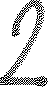 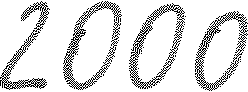 L'articolo 2 è sostituito dai seguenti:EmendamentoA.S. 2448Articolo 2(Modifiche al sistema di tassazione delle persone fisiche)Al testo unico delle imposte sui redditi, di cui al decreto del Presidente della Repubblica 22 dicembre 1986, n. 917, sono app01tate le seguenti modificazioni:all'articolo  11, il comma 1 è sostituito dal seguente:« l. L'imposta lorda è determinata applicando al reddito complessivo, al netto degli oneri deducibili indicati nell'articolo 10, le seguenti aliquote per scaglioni di reddito:fino a 15.000 euro, 23 per cento;oltre 15.000 euro e fino a 28.000 euro, 25 per cento;oltre 28.000 euro e fino a 50.000 euro, 35 per cento;oltre 50.000 euro, 43 per cento.»;all'articolo  13, sono apportate le seguenti modificazioni:al comma 1, le lettere a), b) e c) sono sostituite dalle seguenti:«a) 1.880 euro, se il reddito complessivo non supera 15.000 euro. L'ammontare della detrazione effettivamente spettante non può essere inferiore a 690 euro. Per i rapp01ti di lavoro a tempo determinato, lammontare della detrazione effettivamente  spettante non può essere inferiore a 1.380 euro;1.91O euro, aumentata del prodotto tra 1.190 euro e l'imp01to corrispondente al rapporto tra 28.000 euro, diminuito del reddito complessivo, e 13.000 euro, se l'ammontare del reddito complessivo è superiore a 15.000 euro ma non a 28.000 euro;1.910 euro, se ilreddito complessivo è superiore a 28.000 euro ma non a 50.000 euro; la detrazione spetta per la parte corrispondente al rapporto tra l'importo di 50.000 euro, diminuito del reddito complessivo, e l'importo di 22.000 euro.»;dopo il comma 1, è inserito il seguente comma:«2. La detrazione spettante ai sensi del comma 1è aumentata di un importo pari a 65 euro, se il reddito complessivo è superiore a 25.000 euro ma non a 35.000 euro.»;al comma 3, le lettere a), b) e c) sono sostituite dalle seguenti:«a) 1.955 euro, se il reddito complessivo non supera 8.500 euro. L'ammontare della detrazione effettivamente spettante non può essere inferiore a 713 euro;700 euro, aumentata del prodotto fra 1.255 euro e l'importo corrispondente al rapporto fra 28.000 euro, diminuito del reddito  complessivo, e 19.500 euro, se l'ammontare del reddito complessivo è superiore a 8.500 euro ma non a 28.000 euro;700 euro, se il reddito complessivo è superiore a 28.000 euro ma non a 50.000 euro. La detrazione spetta per la paite corrispondente al rappo1to tra l'importo di 50.000 euro, diminuito del reddito complessivo, e l'impmto di 22.000 euro.»;dopo ilcomma 3, è aggiunto il seguente:«3-bis. La detrazione spettilllte ai sensi del comma 3 è aumentata di un impmto pari a 50 euro, se ilreddito complessivo è superiore a 25.000 euro ma non a 29.000 euro.»;al comma 5, le lettere a) e b) sono sostituite dalle seguenti:«a) 1.265 euro, se ilreddito complessivo non supera 5.500 euro;J)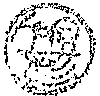 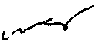 500 euro, aumentata del prodotto fra 765 euro e l'importo corrispondente al rapporto fra 28.000 euro, diminuito del reddito complessivo, e 22.500 euro, se l'ammontare del reddito complessivo è superiore a 5.500 euro ma non a 28.000 euro;500 euro, se ilreddito complessivo è superiore a 28.000 euro ma non a 50.000 euro. La detrazione spetta per la parte corrispondente al rapporto tra l'importo di 50.000  euro, diminuito del reddito complessivo, e l'importo di 22.000 euro.»;dopo il comma 5-bis, è aggiunto il seguente:«5-ter. La detrazione spettante ai sensi del comma 5 è aumentata di un importo pari a 50 euro, se ilreddito complessivo è superiore a 11.000 euro ma non a 17.000 euro.».Al decreto-legge 5 febbraio 2020, n. 3, conve1tito, con modificazioni, dalla legge 2 aprile 2020, n. 21, sono apportate le seguenti modificazioni:all'articolo 1:al comma 1, le parole "28.000 euro" sono sostituite dalle seguenti: "15.000 euro" e, in fine, è aggiunto il seguente periodo: "Il trattamento integrativo è riconosciuto anche se il reddito complessivo è superiore a 15.000 euro ma non a 28.000 euro a condizione che la somma delle detrazioni di cui agli articoli 12 e 13, comma 1, del testo unico delle imposte sui redditi, di cui al decreto del Presidente della Repubblica 22 dicembre 1986, n. 917, delle detrazioni di cui all'articolo 15, comma 1, lettere a) e b), e comma 1-ter, dello stesso testo unico, limitatamente agli oneri sostenuti in dipendenza di prestiti o mutui contratti fino al 31 dicembre 2021, e delle rate, relative alle detrazioni di cui agli articoli 15, comma 1, lettera c), e 16-bis del citato testo unico e di quelle relative alle detrazioni previste da altre disposizioni normative, per spese sostenute fino al 31 dicembre 2021, sia di ammontare superiore all'imposta lorda. Nel caso ricorrano le condizioni previste dal secondo periodo, iltrattamento integrativo è riconosciuto per un ammontare, comunque non superiore a 1.200 euro, determinato in misura pari alla differenza tra la somma delle detrazioni ivi elencate e l'imposta lorda.";al comma 3, secondo periodo, le parole ", tenendo conto dell'eventuale diritto all'ulteriore detrazione di cui all'articolo 2" sono soppresse;l'articolo 2 è abrogato.Articolo 2-bis(Differimento di termini in materia di addizionali regionale e comunale all'imposta sul reddito delle persone fisiche)Al fine di garantire la coerenza della disciplina dell'addizionale regionale all'imposta sul reddito delle persone fisiche con la nuova articolazione degli scaglioni dell'imposta sul reddito delle persone fisiche stabilita dall'articolo 2, il termine di cui all'articolo 50, comma 3, secondo periodo del decreto legislativo 15 dicembre 1997, n. 446, limitatamente alle aliquote applicabili per l'armo di imposta 2022, è diffelito al 31 marzo 2022.Le regioni e le province autonome di Trento e di Bolzano entro il13maggio 2022 provvedono alla trasmissione dei dati rilevanti per la determinazione dell'addizionale regionale all'imposta sul reddito delle persone fisiche prevista dall'articolo 50, comma 3, terzo periodo del decreto legislativo 15 dicembre 1997, n. 446 ai fini della pubblicazione sul sito informatico di cui all'articolo 1, comma 3, del decreto legislativo 28 settembre 1998, n. 360.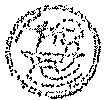 Entro il 31 marzo 2022, o, ìn caso di scadenza successiva, entro il termine di approvazione del bilancio dì previsione, ì comuni per l'anno 2022 modificano gli scaglìonì e le aliquote dell'addizionale comunale all'imposta sul reddito delle persone fisiche al fine di conformarsi alla nuova articolazione prevista per l'imposta sul reddito delle persone fisiche.Articolo 2-ter(Esclusione IRAP per le persone. fisiche)l. A decorrere dal periodo d'imposta in corso alla data di entrata ìn vigore della presente legge l'imposta regionale sulle attività produttive, di cui al decreto legislativo 15 dicembre 1997, n. 446, non è dovuta dalle persone fisiche esercenti attività commerciali ed esercenti arti e professioni di cui alle lettere b) e c) del comma 1del!'articolo 3 del medesimo decreto legislativo n. 446 del 1997.2. A decorrere dal!'esercizio 2022, nello stato di previsione del Ministero dell'economia e delle finanze è ìstìtuìto un fondo con una dotazione annua dì 192.252.000 dì euro finalizzato a compensare le Regioni e le Province autonome della riduzione delle entrate fiscali derivanti da applicazione dell'aliquota base del!'IRAP e non compensate nell'ambito del finanziamento sanitario corrente del Servizio sanitario nazionale a cui concorre lo Stato, ovvero da applicazione dì maggiorazioni regionali vigenti derivante dal presente articolo e dall'a1iicolo 2. Gli importi spettanti a ciascuna Regione a valere del fondo sono indicati nella tabella di cui ali'Allegato !­ bis annesso alla presente legge e per glì anni 2025 e successivi possono essere modificati con decreto del Ministero dell'economia e delle finanze, a invarianza del contributo complessivo, sulla base dì un accordo da sancire, ìn sede dì Conferenza permanente per i rapporti tra lo Stato, le Regioni e le Province autonome dì Trento e dì Bolzano. Al fine di garantire l'omogeneità dei conti pubblici, le risorse del fondo sono contabilizzate al titolo secondo delle entrate dei bilanci regionali, alla voce del piano dei conti finanziario E.2.01.01.01.001 "Trasferimenti correnti da Ministeri''.Articolo 2-quater(Modifiche alla disciplina del patent box)l.All'aiiìcolo 6 del decreto-legge 21 ottobre 2021, n. 146, sono apportate le seguenti modifiche:il comma 3 è sostituito dal seguente: «3. Aì finì delle imposte sui redditi, ì costi di ricerca e sviluppo sostenuti dai soggetti indicati al comma 1 ìn relazione a software protetto da copyright, brevetti industriali, disegni e modellì, che siano dagli stessi soggetti utilizzati direttamente o indirettamente nello svolgimento della propria attività d'impresa, sono maggiorati del 11O per cento. Con provvedimento del direttore dell'Agenzia delle entrate sono definite le modalità di esercizio dell'opzione dì cui al comma l»;il comma 8 è sostituito dal seguente: «8. Le disposizioni dì cui al presente aiticolo sì applicano alle opzioni esercitate con riguardo al periodo dì imposta in corso alla data della sua entrata in vigore e ai successivi periodi di imposta»;ìl comma 9 è soppresso;il comma 10 è sostituito dal seguente: «10. Con riferimento al periodo dì imposta in corso alla data dì entrata ìn vigore del presente decreto e ai successivi periodi d'imposta non sono più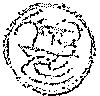 esercitabili le opzioni previste dall'articolo 1, commi da 37 a 45, della legge 23 dicembre 2014,n. 190, e dall'articolo 4 del decreto-legge 30 aprile 2019, n. 34, convertito, con modificazioni, dalla legge 28 giugno 2019, n. 58. I soggetti di cui al comma 1 che abbiano esercitato o che esercitino opzioni ai sensi dell'articolo 1, commi da 37 a 45, della legge 23 dicembre 2014, n. 190, afferenti ai periodi d'imposta antecedenti a quello in corso alla data di entrata in vigore del presente decreto-legge possono scegliere, in alternativa al regime opzionato, di aderire al regime agevolativo di cui al presente articolo, previa comunicazione da inviarsi secondo le modalità che saranno stabilite con provvedimento del direttore del!'Agenzia delle entrate. Sono esclusi dalla previsione del secondo periodo coloro che abbiano presentato istanza di accesso alla procedura di cui all'articolo 31-ter del decreto del Presidente della Repubblica 29 settembre 1973, n. 600, ovvero presentato istanza di rinnovo, e abbiano sottoscritto un accordo preventivo con l'Agenzia delle entrate a conclusione di dette procedure, nonché i soggetti che abbiano aderito al regime di cui all'articolo 4 del decreto-legge 30 aprile 2019, n. 34, convertito, con modificazioni, dalla legge 28 giugno 2019, n. 58.»;e) dopo il comma IO è aggiunto i seguenti «1O-bis. Qualora in uno o più periodi di imposta lespese di cui ai commi 3 e 4 siano sostenute in vista della creazione di una o più immobilizzazioni immateriali rientranti tra quelle di  cui al comma 3, il contribuente può usufruire della maggiorazione del 110% di dette spese a decorrere dal periodo di imposta in cui l'immobilizzazione immate1iale ottiene un titolo di privativa industriale. La maggiorazione del 110% non può essere applicata alle spese sostenute prima dell'ottavo periodo di imposta antecedente a quello nel quale l'immobilizzazione immateriale ottiene un titolo di privativa industriale.2. Le disposizioni del presente articolo entrano invigore a decorrere dalla data di pubblicazione in Gazzetta Ufficiale della presente legge.Conseguentemente,dopo /'articolo 13, inserire il seguente:"Aiticolo 13-bis.(Misure afavore  dei soggetti colpiti dagli incendi verificatisi  nelle regioni Calabria, Molise, Sardegna e Sicilia)Al fine di fare fronte ai danni subiti dal patrimonio pubblico e privato e dalle attività economiche e produttive a seguito dei gravi incendi boschivi, di interfaccia e urbani verificatisi nei territori di cui alla Delibera del Consiglio dei Ministri del 26 agosto 2021, è istituito nello stato di previsione del Ministero dell'economia e delle finanze un fondo da trasferire al bilancio autonomo della Presidenza del Consiglio dei ministri, con una dotazione di 40 milioni di euro per l'anno 2022, per concedere per l'anno 2022, contributi in favore dei soggetti pubblici eprivati e delle attività economiche e produttive danneggiati ne limite di spesa massima di cui al presente comma.Con decreto del Ministero dello sviluppo economico da adottarsi di conce1to con il Ministero dell'economia e delle finanze, entro sessanta giorni dalla data di entrata in vigore della presente legge, sentiti i presidenti delle regioni interessate, sono stabilite le modalità di attuazione del presente articolo anche ai fini del rispetto del limite di spesa di cui al comma I .".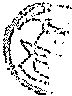 Conseguentemente,dopo l'articolo 17 inserire ìJ seguente: "Articolo  17-bisPer ilcompletamento delle attività del Fondo indennizzo risparmiatori di cui alla legge 30 dicembre 2018, n. 145, la Commissione tecnica nominata con decreto del Ministro dell'economia e delle finanze 4 luglio 2019, resta in carica sino al 31 luglio 2022. A tal fine è autorizzata la spesa di 350.000 euro per l'anno 2022.Conseguentemente,all'articolo 30 alla fine aggiungere il seguente comma:"2-bis. In via eccezionale, per i periodi di paga dal I 0 gennaio 2022 al 31 dicembre 2022 per i rappotti di lavoro dipendente, con esclusione dei rapporti di lavoro domestico, è riconosciuto un esonero sulla quota dei contributi previdenziali per l'invalidità la vecchiaia e i superstiti a carico del lavoratore di 0,8 punti percentuali a condizione che la retribuzione imponibile, parametrata su base mensile per tredici mensilità, non ecceda l'impo1io di 2.692 euro mensile, maggiorato, per la competenza del mese di dicembre, del rateo dì tredicesima. Tenuto conto dell'eccezionalità della misura di cui al primo periodo del presente comma, resta fe1ma l'aliquota di computo delle prestazioni pensionistiche.Conseguentemente,dopo l'articolo 89 inserire il seguente:"Articolo 89-bis(Risorse per  il Commissario straordinario per  l'attuazione e il coordinamento delle misure di contenimento e contrasto dell'emergenza epidemiologica COVID-19)Per  l'anno  2022,  è  autorizzata  la spesa  di  50  milioni  di euro  per  gli  interventi  dicompetenza del Commissario straordinario di cui all'articolo 122, del decreto-legge 17 marzo 2020, n. 18, convertito, con modificazioni, dalla legge 24 aprile 2020, n. 27, da trasferire sull'apposita contabilità speciale ad esso intestata."Conseguentemente,ali'articolo 90 il comma 1 è abrogatoConseguentemente,all'articolo 107 appmiare le seguenti modifiche:Al primo periodo, sostituire le parole: « lettera a»  con le seguenti: « lettere a) e b)».Al secondo periodo, sostituire le parole: «265 del 16 agosto» con le seguenti  « 274 del 2 settembre» e le parole  «300 milioni»  con le seguenti: «400 milioni».Conseguentemente,all'articolo 108, apportare le seguenti modificazioni:al comma 1, sopprimere la lettera a);al comma I , lettera b), sostituire le parole "240 milioni di euro" con le seguenti "300 milionidi euro";sopprimere il comma 2.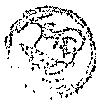 Conseguentemente,dopo l'articolo 108, aggiungere  il seguente:«Art. 108-bis - (Contributo afavore delle scuole dell'i11fanzia paritarie)Per l'anno 2022 è assegnato alle scuole dell'infanzia paritarie un contributo aggiuntivo di 20 milioni di euro. Il contributo è ripartito secondo modalità e criteri definiti con decreto del Ministro dell'istruzione, da adottare entro trenta giorni dalla data di entrata in vigore della presente legge.».Conseguentemente,al! 'articolo 127 ilcomma  1 è sostituito dal seguente:"1. Per la concessione da parte dello Stato italiano di un contributo annuale da destinare al Conto speciale del Consiglio d'Europa è istituito nello stato di previsione del Ministero dell'economia e delle finanze, per il successivo trasferimento al bilancio autonomo della Presidenza del Consiglio dei Ministri, un Fondo con una dotazione di euro 300.000 annui a deconere dall'anno 2022.".Conseguentemente  modificare la rubrica dell 'articolo 127 come segue:  "Partecipazione dell'Italia al Conto speciale del Consiglio d'Europa e ai programmi  del Fondo monetario internazionale.  "Conseguentemente,l 'articolo 145 è sostituito dal seguente:l. In relazione alle celebrazioni del Giubileo della Chiesa Cattolica per il 2025, per la pianificazione e la realizzazione delle opere e degli interventi funzionali all'evento è istituito nello stato di previsione del Ministero dell'economia e delle finanze un apposito capitolo con una dotazione di 285 milioni di euro per l'anno 2022, 290 milioni di euro per ciascuno degli anni 2023 e 2024, di 330 milioni di euro per l'anno 2025, e di 140 milioni di euro per l'anno 2026. Nel predetto stato di previsione è altresì istituito, per le medesime celebrazioni, un apposito capitolo per assicurare il coordinamento operativo e le spese relativi a servizi da rendere ai partecipanti ali'evento con una dotazione di 10 milioni di euro per ciascuno degli amu 2022, 2023 e 2024, di 70 milioni di euro per l'anno 2025, e di I O milioni di euro per l'anno 2026.Al fine di assicurare gli interventi funzionali alle celebrazioni del Giubileo della Chiesa Cattolica per il 2025 a Roma, è nominato, con decreto del Presidente della Repubblica, ai sensi dell'articolo 11 della legge 23 agosto 1988, n. 400, un Commissario straordinario del Governo. Il Commissario resta in carica fino al 31 dicembre 2026. Il Presidente del Consiglio, d'intesa con il Commissario può nominare uno o più subcomrnissari. Per gli oneri conelati alla gestione commissariale è autorizzata la spesa di 500.000 euro per ciascuno degli anni dal 2022 al 2026.Il Commissario straordinario di cui al comma 2 predispone, sulla base degli indirizzi e del piano di cui all'miicolo 1, comma 645, della legge 30 dicembre 2020, n. 178 e nei limiti delle risorse disponibili a legislazione vigente a tale scopo destinate, la proposta di progrmnma dettagliato degli interventi connessi alle celebrazioni del Giubileo della Chiesa Cattolica per il 2025, da approvare con decreto del Presidente del Consiglio dei ministri, sentito il Ministro dell'economia e delle finanze.Il programma dettagliato ripmiisce i finanziamenti tra gli interventi che sono identificati con il codice unico di progetto. Per ogni intervento il progrmnma individua, il cronoprogramma procedurale. Il Piano deve altresì individuare per ciascun intervento il costo complessivo a carico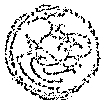 delle risorse di cui al comma 1 o delle eventuali risorse già disponibili a legislazione vigente, ivi comprese le risorse del PNRR e del Piano complementare. Il decreto di cui al comma 3 individua inoltre le modalità di revoca in caso di mancata alimentazione dei sistemi di monitoraggio o di mancato rispetto del cronoprogramma procedurale.Gli interventi del Piano aventi natura di investimento sono monitorati a cura del soggetto titolare del CUP, sui sistemi informativi del Dipartimento della Ragioneria generale dello Stato. Per tali investimenti le informazioni relative al comma 4 sono desunte da detti sistemi.Ai fini dell'esercizio dei compiti di cui  al comma 2, il Commissario straordinario, limitatamente agli interventi urgenti di particolare criticità, pnò operare a mezzo di ordinanza, in deroga a ogni disposizione di legge diversa da quella penale, fatto salvo il rispetto delle disposizioni del codice delle leggi antimafia e delle misure di prevenzione, di cui al decreto legislativo 6 settembre 2011, n. 159, delle disposizioni del Codice dei beni culturali e del paesaggio, di cui al decreto legislativo 22 gennaio 2004, n. 42, nonché dei vincoli inderogabili derivanti dall'appartenenza all'Unione europea. Le ordinanze adottate dal Commissario straordinario sono immediatamente efficaci e devono essere pubblicate nella Gazzetta ufficiale.Il Commissario straordinario coordina la realizzazione di interventi ricompresi nel programma dettagliato di cui al comma 3, nonché di quelli funzionali all'accoglienza e alle celebrazioni del giubileo della Chiesa cattolica per il 2025 avvalendosi della società di cui al comma 8.Al fine di assicurare la realizzazione dei lavori e delle opere indicati nel programma dettagliato degli interventi, nonché la realizzazione degli interventi funzionali ali'accoglienza e alle celebrazioni del Giubileo della Chiesa Cattolica per il 2025, è costituita una società interamente controllata dal  Ministero dell'economia e delle finanze denominata "Giubileo 2025", che agisce anche in qualità di soggetto attuatore e di stazione appaltante per la realizzazione degli interventi e l'approvvigionamento dei beni e dei servizi utili ad assicurare l'accoglienza e la funzionalità del Giubileo 2025. Alla società "Giubileo 2025" non si applicano le disposizioni previste dal decreto legislativo 19 agosto 2016, n.175, e dall'articolo 23-bis del decreto-legge 6 dicembre 2011, n. 201, convertito in legge con modificazioni dalla legge 22 dicembre 2011, n. 214". Le società direttamente o indirettamente partecipate dal Ministero dell'economia e delle finanze possono acquisire paitecipazioni nella società "Giubileo 2025", anche mediante aumenti di capitale, ai sensi della nonnativa vigente.Con decreto del Presidente del Consiglio dei ministri, su proposta del Ministro dell'economia e delle finanze, sono definiti l'atto costitutivo e Io statuto sociale, sono nominati gli organi sociali per il primo periodo di durata in carica, è indicato il contributo annuale per il servizio svolto e sono stabilite le remunerazioni degli stessi organi ai sensi dell'articolo 2389, primo comma, del codice civile e sono definiti i crited, in riferimento al mercato, per la remunerazione degli amministratori investiti di particolari cariche da parte del consiglio di aniministrazione ai sensi dell'articolo 2389, terzo comma, del codice civile.1O. La società "Giubileo 2025" cura le attività di progettazione, affidamento nonché la realizzazione degli interventi, delle forniture e dei servizi. A tale scopo, la società può avvalersi previa stipula di apposite convenzioni, delle strutture e degli uffici tecnici e arnniinistrativi della Regione Lazio, del Comune di Roma Capitale, dell'Agenzia del Demanio, dei Provveditorati interregionali delle opere pubbliche, nonché dei concessionari di servizi pubblici. La predetta società può, altresì, nei limiti delle risorse disponibili, stipulare, anche in deroga alla disciplina del codice dei contratti pubblici, di cui al decreto legislativo 18 aprile 2016, n. 50, a eccezione delle n01me che costituiscono attuazione delle disposizioni delle direttive 2014/24/UE del Parlamento  europeo  e  del  Consiglio,  del  26  febbraio  2014,  e 2014/25/UE  del Parlamento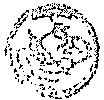 europeo e del Consiglio, del 26 febbraio 2014, apposite convenzioni, anche a titolo oneroso, con società direttamente o indirettamente partecipate dallo Stato da Roma Capitale o dalla Regione Lazio ai fini dell'assistenza tecnica, operativa e gestionale.La società di cui al comma 8 può affidare incarichi di progettazione, servizi di architettura e ingegneria ed altri servizi tecnici finalizzati alla realizzazione degli interventi di cui al programma dettagliato, applicando le procedure di cui all'articolo 1 del decreto-legge 16 luglio 2020, n. 76, convertito, con modificazioni, dalla legge 11 settembre 2020, n. 120. Per le eventuali attività di rielaborazione e approvazione di progetti non ancora aggiudicati si applicano le procedure acceleratorie previste dall'articolo 4, comma 2, del decreto-legge 18 aprile 2019, n. 32, convertito, con modificazioni, dalla legge 14 giugno 2019, n. 55.Il Ministero dell'economia e delle finanze è autorizzato apartecipare al capitale sociale della società "Giubileo 2025" per un importo di 5 milioni di euro per l'anno 2022.Per l'attuazione dei commi 8, 9, 10 e 11 è autorizzata la spesa di  1 milione di euro per ciascuno degli anni dal 2022 al 2026.Per l'esercizio di poteri di indirizzo e impulso in relazione alle attività e agli interventi connessi alle celebrazioni del Giubileo della Chiesa Cattolica 2025 è istituita la Cabina di coordinamento.La Cabina di coordinamento è un organo collegiale, presieduto dal Presidente del Consiglio dei ministri o da un Ministro o da un Sottosegretario di Stato alla Presidenza del Consiglio dei Ministri all'uopo delegato ed è composto dal Commissario straordinario, dal Sindaco del Comune di Roma capitale, dal Presidente della Regione Lazio, da uno dei soggetti di vertice della Società di cui al comma 8, dal Prefetto di Roma, dal capo del Dipartimento della protezione civile, dal Presidente del Consiglio dei lavori pubblici, da un rappresentante della Santa Sede.Per le attività di natura istruttoria, alle riunioni della Cabina di coordinamento possono essere invitati, in dipendenza della tematica affrontata, soggetti pubblici ed esperti, anche provenienti dal settore privato, con comprovata esperienza e competenze nello specifico settore di riferimento, nonché rappresentanti dei soggetti attuatori. Ai predetti soggetti ed esperti non sono corrisposti compensi, gettoni di presenza, rimborsi di spese o altri emolumenti comunque denominati per la partecipazione alle riunioni della Cabina di coordinamento.La Cabina di coordinamento, sulla base del monitoraggio svolto ai sensi del comma 5, verifica il grado di attuazione degli interventi, anche al fine di informare il Tavolo di cui all'articolo 1, comma 645, della legge n. 178 del 2020.In caso  di mancata adozione di atti e provvedimenti necessari all'avvio degli interventi, ovvero nel ritardo, inerzia o difformità nell'esecuzione dei progetti del programma dettagliato di cui al comma 3, nonché qualora sia messo a rischio, anche in via prospettica, il rispetto del cronoprograrnma, il Commissario straordinatio, informata la Cabina di coordinamento, assegna al soggetto responsabile del mancato rispetto dei termini, un termine per provvedere non superiore a trenta giorni. In caso di perdurante inerzia, il Commissario straordinario, sentita la Cabina di coordinamento, individua l'an1ministrazione, l'ente, l'organo o l'ufficio,  ovvero in alternativa nomina uno o più commissari ad acta, ai quali attribuisce, in via sostitutiva, il potere di adottare gli atti o provvedimenti necessari, ovvero di provvedere all'esecuzione dei progetti e degli interventi, anche avvalendosi delle società di cui all'atticolo 2 del decreto legislativo 19 agosto 2016, n. 175, o di altre amministrazioni pubbliche.Qualora ilmat1cato rispetto degli impegni di cui al comma 18 sia ascrivibile alle Regioni o agli Enti locali interessati, il Presidente del Consiglio dei ministri, su proposta del Commissario assegna al soggetto attuatore interessato un termine per provvedere non superiore a trenta giorni.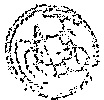 In caso di perdurante inerzia, su proposta del Presidente del Consiglio dei ministri, sentita la Cabina di coordinamento, il Consiglio dei ministri individua l'ammìnistrazione, l'ente, l'organo o l'ufficio, owero in alternativa nomina uno o più commissari ad acta, ai quali attribuisce, in via sostitutiva, il potere di adottare gli atti o provvedimenti  necessari ovvero di provvedere all'esecuzione dei progetti, anche avvalendosi di società di cui all'articolo 2 del decreto legislativo 19 agosto 2016, n. 175 o di altre annninistrazioni specificatanrnnte indicate.In caso di dissenso, diniego, opposizione o altro atto equivalente proveniente da un organo di un ente territoriale interessato che, secondo la legislazione vigente, sia idoneo a precludere, in tutto o in parte, la realizzazione di un intervento rientrante nel programma dettagliato e qualora un meccanismo di superamento del dissenso non sia già previsto dalle vigenti disposizioni, il Commissario straordinario, propone al Presidente del Consiglio le opportune iniziative ai fini dell'esercizio dei poteri sostitutivi di cui agli atiicoli 117, quinto comma, e 120, secondo comma, della Costituzione, ai sensi delle disposizioni vigenti in materia.Per la nomina dei Commissari ad acta di cui ai commi 19 e 20 nonché per la definizione dei relativi compensi, si applicano le procedure e le modalità applicative previste dall'ruiicolo 15, commi da 1 a 3, del decreto-legge 6 luglio 2011, n. 98, conve1iito, con modificazioni, dalla legge 15 luglio 2011, n. 111. Gli eventuali oneri derivanti dalla nomina di Commissru·i sono a carico dei soggetti inadempienti sostituiti.Fermo quanto previsto dalle convenzioni di cui al comma 1O, le funzioni di rendicontazione degli interventi previsti dal programma dettagliato sono di competenza della Società di cui al comma 8 che riferisce semestralmente alla Cabina di coordinamento sulla propria attività e segnala eventuali anomalie  e scostamenti rispetto ai termini fissati nel cronoprogramma di realizzazione degli interventi di cui al comma 4 anche ai fini dell'aggiornamento del piano previsto dall'articolo  1, comma 645, della legge n. 178 del 2020.Per gli interventi previsti dal piano patiicolareggiato di cui al comma 3, le risorse di cui al comma 1, ferme restando le finalità ivi previste, sono trasferite su apposito conto di Tesoreria intestato alla Società di cui al comma 8, che provvederà all'eventuale successivo trasferimento ai soggetti attuatori diversi dalla medesima Società. A tal fine, le predette somme, possono essere eventualmente versate all'entrata del bilancio dello Stato per la successiva riassegnazione ai pe1iinenti stati di previsione della spesa. Le risorse relative agli interventi finanziati a carico del PNRR e del Piano complementare possono essere trasferite sul conto di tesoreria di cui al presente comma, previa convenzione tra la Società di cui al comma 8 e l'Amministrazione titolru·e dell'intervento.La società di cui al comma 8 predispone e aggiorna, mediante le informazioni desunte dai sistemi informativi del Dipartimento della Ragioneria Generale dello Stato, il cronoprograinma dei pagamenti degli interventi io base al quale i soggetti attuatori, ciascuno per la pruie di propria competenza, assumono gli impegni pluriennali di spesa. Conseguentemente, nei limiti delle risorse impegnate in bilancio, può avviare le procedure di affidamento dei contratti anche nelle more del trasferimento delle risorse. I provvedimenti di natura regolatoria, ad esclusione di quelli di natura gestionale, adottati dal Commissario sono sottoposti al controllo preventivo della Corte dei conti e pubblicati nella Gazzetta ufficiale della Repubblica italiana. Si applica l'ruiicolo 3, comma l -bis, della legge 14 gennaio 1994, n. 20. I termini di cui all'articolo 27, comma 1, della legge 24 novembre 2000, n. 340, sono dimezzati. In ogni caso, dura11te lo svolgimento della fase del controllo, l'organo emanante può, con motivazione espressa, dichiru·are i predetti provvedio1enti provvisoriamente efficaci, esecutori ed esecutivi, a norma degli atiicoli 21 -bis, 21-ter e 21-quater, della legge 7 agosto 1990, n. 241.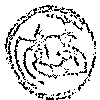 Conseguentemente,dopo l'articolo 153 inserire i seguenti:Articolo 153-bis(Misura di Rifinanziamento bonus tv e decader)Al fine di dare continuità e potenziare gli interventi attuati con le risorse di cui all'articolo 1, comma 1039, lettera c), della legge 27 dicembre 2017, n. 205, è autorizzata l'ulteriore spesa di 68 milioni di euro per l'anno 2022.Per i contributi erogati con le risorse di cui al comma 1, continuano ad applicarsi, ove compatibili, le disposizioni di cui al decreto interministeriale 5 luglio 2021 pubblicato nella Gazzetta Ufficiale n. 188 del 7 agosto 2021 e successive modificazioni e integrazioni per quanto concerne i contributi per lacquisto di apparecchi televisivi previa rottamazione di un apparecchio non conforme al nuovo standard DVBT-2 e quelle di cui al decreto del Ministero dello sviluppo  economico 18 ottobre 2019 pubblicato nella Gazzetta Ufficiale n. 270 del 18 novembre 2019 e successive modificazioni e integrazioni, per quanto concerne i contributi relativi all'acquisto di decader  e di apparecchi televisivi in assenza di rottamazione.Il fornitore del servizio universale di cui all'articolo 3 del decreto legislativo 22 luglio 1999,n. 261, nel proseguo fornitore, può procedere, su richiesta dei soggetti aventi titolo ai benefici di c1ù all'articolo 1, comma 1039, lettera c), della legge 27 dicembre 2017, n. 205, come integrato dall'articolo 1, comma 614, della legge 30 dicembre 2020, n. 178 che vantino un'età anagrafica, alla data di entrata in vigore della presente disposizione, pari o superiore a 70 anni e che godano di un trattamento pensionistico non superiore a euro 20.000 annui, alla presa in carico dai produttori di cui al comma 5 e alla consegna, presso il domicilio dell'interessato, di decoder idonei alla ricezione di programmi televisivi con standard trasmissivi (DVBT-2/HEVC) di prezzo non superiore ad euro 30.Il fornitore, in caso di accesso alla misura, assicura agli aventi diritto anche l'opportuna assistenza telefonica per l'istallazione e sintonizzazione  delle  apparecchiature. Mediante apposita convenzione tra il Ministero dello sviluppo economico ed il fornitore sono definiti i rapporti reciproci, anche con riferimento alle procedure, alle comunicazioni necessarie ed alle modalità di rendicontazione e rimborso  degli  oneri  sostenuti dal  fornitore per le  attività svolte, nonché al rispetto del limite massimo di spesa. Per gli oneri sostenuti dal fornitore, e dettagliati nell'ambito della convenzione di cui al presente comma, è autorizzata la spesa 5 milioni di euro per l'anno 2022.L'INPS, gli altri Istituti previdenziali e l'Agenzia delle entrate forniscono i dati degli aventi diritto ai sensi della presente disposizione. Il fornitore procede alla comunicazione agli aventi diritto, mediante comunicazione individuale, di idonea informativa sulle modalità di richiesta e gestione della misura sulla base di quanto definito nella sopracitata convenzione.Con decreto direttoriale del Ministero dello sviluppo economico possono essere adottate indicazioni operative per l'applicazione della presente disposizione.Articolo 153-ter(Fondoper il sostegno alle attività economiche del turismo, dello spettacolo e del settore del/ 'automobile)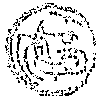 Nello stato di previsione del Ministero dello sviluppo economico è istituito un fondo, con una dotazione di 150 milioni di euro per l'anno 2022, da destinare al sostegno degli operatori economici del settore del turismo, dello spettacolo e dell'automobile, gravemente colpiti dall'emergenza epidemiologica Covid-19.Con decreto del Ministro per lo sviluppo economico, di concerto con il Ministro dell'economia e delle finanze, del Ministro del turismo e del Ministro della cultura, da adottare entro 60 giorni dalla data di entrata in vigore della presente legge, sono definiti i criteri d i determinazione, le modalità di assegnazione e le proced ure di erogazione delle risorse di cui al comma 1, nel rispetto della normativa europea sulle misure di aiuti di Stato a sostegno dell'economia per l'attuale emergenza Covid-19.Conseguentemente,l'articolo 158 è sostituito dal seguente:Articolo 158(Misure per il contenimento degli effetti degli aumenti deiprezzi nei settori elettrico e del gas naturale e rafforzamento del bonus sociale elettrico e del gas)Al fine di contenere gli effetti degli aumenti dei prezzi nel settore elettrico per il primo trimestre 2022 in coerenza con quanto disposto per il terzo trimestre dell'anno 2021 dall'aiticolo 5-bis del decreto-legge 25 maggio 2021, n.73, convertito, con modificazioni, dalla legge 23 luglio 2021, n. 106, nonché quanto disposto per il quaito trimestre dell'anno 2021 dall'aiticolo 1 del decreto-legge 27 settembre 2021, n. 130, conve1tito, con modificazioni, dalla legge 25 novembre 2021, n. 171, gli oneri generali di sistema per  le utenze elettriche sono parzialmente compensati con le risorse di cui al comma 3.Per ridurre gli effetti degli aumenti dei prezzi nel settore elettrico, ulteriormente rispetto a quanto disposto dal comma 1, l'Autorità di regolazione per energia, reti a ambiente provvede ad annullare, per il primo trimestre 2022, le aliquote relative agli oneri generali di sistema applicate alle utenze domestiche e alle utenze non domestiche in bassa tensione, per altri usi, con potenza disponibile fino a 16,5 kW.Per le finalità  di cui ai commi 1 e 2 si provvede al trasferimento alla Cassa per iservizi energetici e ambientali, entro il28 febbraio 2022, della somma pai·i a 1.800 milioni di euro.In deroga a quanto previsto dal decreto del Presidente della Repubblica 26 ottobre 1972, n.633, le somministrazioni di gas metano usato per combustione per gli usi civili e industriali di cui all'a1iicolo 26, comma 1, del decreto legislativo 26 ottobre 1995, n. 504, contabilizzate nelle fatture emesse per i consumi stimati o effettivi dei mesi di gennaio, febbraio e marzo 2022, sono assoggettate ali'aliquota  IVA del 5 per cento. Qualora le somministrazioni di cui al primo periodo siano contabilizzate sulla base di consumi stimati, l'aliquota IVA del 5 per cento si applica anche alla differenza derivante dagli importi ricalcolati sulla base dei conswni effettivi riferibili, anche percentualmente, ai mesi di gennaio, febbraio e marzo 2022.Al fine di contenere per il primo trimestre 2022 gli effetti degli awnenti dei prezzi nel settore del gas naturale, l'Autorità di regolazione per energia, reti e ainbiente provvede a ridurre, per il medesimo trimestre, le aliquote relative agli oneri generali di sistema per il settore del gas fino a concorrenza dell'imp01to di 480 milioni di euro. Tale importo è trasferito alla Cassa per i servizi energetici e ainbientali entro il 28 febbraio 2022.Per il primo trimestre  2022 le agevolazioni relative alle tariffe per la fornitura di energia elettdca riconosciute ai clienti domestici economicainente svantaggiati ed ai clienti domestici in gravi condizioni di salute di cui al decreto del Ministro dello sviluppo economico 28 dicembre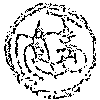 2007, pubblicato nella Gazzetta Ufficiale n. 41 del 18 febbraio 2008, e la compensazione per la fornitura di gas naturale di cui all'articolo 3, comma 9 del decreto-legge 29 novembre 2008, n. 185, convertito, con modificazioni, dalla legge 28 gennaio 2009, n. 2 sono rideterminate dall'Autorità di regolazione per energia, reti e ambiente, al fine di minimizzare gli incrementi della spesa per la fornitura, previsti per il primo trimestre 2022, fino a concorrenza dell'impo1to di 912 milioni di euro. Tale importo è trasferito alla Cassa per i servizi energetici e ambientali entro il 31 marzo 2022.In caso di inadempimento al pagamento delle fatture emesse nel periodo compreso tra il 1° gennaio 2022 e il 30 aprile 2022 nei confronti dei clienti finali domestici di energia elettrica e di gas naturale, gli esercenti la vendita sono tenuti a offrire al cliente finale un piano di rateizzazione di durata non superiore a 1O mesi, che preveda il pagamento delle singole rate con una periodicità e senza applicazione di interessi a suo carico, secondo le modalità definite da ARERA.ARERA definisce altresi, nel limite di 1 miliardo di euro, un meccanismo di anticipo degli impmti rateizzati a favore degli esercenti la vendita, nel caso in cui l'importo delle fatture oggetto di rateizzazione rappresenti oltre il 3% dell'importo.delle fatture emesse nei confronti della totalità dei clienti finali aventi diritto alla rateizzazione, nonché le modalità di conguaglio o di restituzione, da prute degli esercenti la vendita, dell'anticipazione ricevuta, in modo da consentire il recupero da parte della Cassa per i servizi energetici e ambientali del 70% dell'anticipazione entro il mese di dicembre 2022 e la restante quota entro l'anno 2023.All 'erogazione dell'anticipo di cui al comma 2 provvede la Cassa per i servizi energetici e runbìentali. Qualora la somma richiesta dagli esercenti la vendita raggiunga limporto di cui al conuna 2, ARERA può ridurre il periodo temporale di cui al comma 1, ferma restando l'applicazione del meccanismo di anticipazione per i soli importi già oggetto di rateizzazione.Al comma 2 dell'articolo 50 c.2 lettera q) del decreto-legge 30 aprile 2019, n.34 convertito con modificazioni dalla legge 28 giugno 2019, n.58, secondo periodo, dopo le parole "a decorrere dal 2019" aggiungere le seguenti: "efino  al 31 dicembre 2021".Conseguentemente,l'articolo 170 è sostituito dal seguente:"Articolo 170(Fondi perequativi, finanziamento  e sviluppo delle funzioni fondamentali  delle province e delle città metropolitane)1. All'articolo 1 della legge 30 dicembre 2020 n. 178 sono appmiate le seguenti modificazioni:al comma 783 le parole: ", sulla base dell'istruttoria condotta dalla Commissione tecnica per i fabbisogni standard di cui all'articolo 1, comma 29, della legge 28 dicembre 2015, n. 208," e l'ultimo periodo sono soppressi. Dopo le parole: "fabbisogni standru·d e le capacità fiscali" sono inserite le seguenti: "approvati dalla Commissione tecnica per i fabbisogni standard dì cui all'articolo 1, comma 29, della legge 28 dicembre 2015, n. 208" ;I commi 784 e 785 sono sostituiti dai seguenti "784. Per ilfmanzirunento e lo sviluppo delle funzioni fondamentali delle province e delle città metropolitane, sulla base dei fabbisogni standard e delle capacità fiscali approvati dalla Conunissione tecnica per i fabbisogni standard, è attribuito un contributo di 80 milioni di euro per I'auno 2022, di 100milioni di euro per l'anno 2023, di 130 milioni di euro per l'anno 2024, dì 150 milioni di euro per l'anno 2025, di 200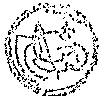 milioni di euro per l'anno 2026, di 250 milioni di euro per l'anno 2027, di 300 milioni di euro per l'anno 2028, di 400 milioni di euro per l'anno 2029, di 500 milioni di euro per l'anno 2030 e di 600 milioni di euro a decotTere dall'anno 2031.785. I fondi di cui al comma 783, unitamente al concorso alla finanza pubblica da parte delle province e delle città metropolitane delle regioni a statuto ordinario, di cui all'aiticolo 1, comma 418, della legge 23 dicembre 2014, n. 190 e all'aiticolo 1, comma 150-bis, della legge 7 aprile 2014, n. 56, sono iipartiti, su proposta della Commissione tecnica per i fabbisogni standai·d di cui all'articolo 1, comma 29, della legge 28 dicembre 2015, n. 208, con decreto del Ministero dell'interno di concerto con ilMinistero dell'economia e delle finanze, previa intesa in Conferenza Stato-città ed autonomie locali, da adottare entro il 28 febbraio 2022 con riferimento al triennio 2022-2024 ed entro il31 ottobre di ciascun anno precedente al triennio di riferimento per gli anni successivi, tenendo altresì conto di quanto disposto dal comma 784. Resta ferma la necessità di conferma o modifica del riparto stesso, con medesima procedura, a seguito dell'eventuale aggiornamento dei fabbisogni standai·d e/o delle capacità fiscali.".Conseguentemente,Ali' a1iicolo 173, comma 1, lettera c), le parole: "a 495 euro" sono sostituite dalle parole: "a 51Oeuro".Conseguentemente,dopo l 'articolo 173, inserire il seguente:Art. 173- bis (Ripiano disavanzo comuni sede di capoluogo di città metropolitana)Ai comuni sede di capoluogo di città metropolitana con disavanzo pro-capite superiore a euro 700 è riconosciuto per gli anni 2022-2042 un contributo complessivo di euro 2.670 milioni, per 150 milioni di euro nel 2022, per 290 milioni di euro per ciascuno degli anni 2023 e 2024, per 240 milioni di euro nel 2025, per 100 milioni di euro annui per ciascuno degli anni 2026-2042, da ripaiiire, in proporzione ali'onere connesso al ripiano annuale del disavanzo e alle quote di ammo1iamento dei debiti finanziari al 31 dicembre 2021, al netto della quota capitale delle anticipazioni di liquidità e di cassa, sulla base di specifica attestazione da paite di ciascun ente beneficiario, a firma del legale rappresentante dell'ente.Ai fini del ripaito del contributo di cui al comma 1, l'onere connesso alle quote annuali di ripiano del disavanzo e alle rate annuali di ammortamento dei debiti finanziari di cui al comma 1 è ridotto, in relazione agli effetti sul ripifillo fillnuale del disavfillzo, dei contributi assegnati per le annualità 2021-2023, ai sensi dell'aiticolo 53 del decreto-legge 14 agosto 2020, n. 104, conve1tito, con modificazioni, dalla legge 13 ottobre 2020, n. 126, del comma 775 dell'articolo 1 della legge 30 dicembre 2020, n. 178, dell'articolo 52 del decreto-legge 5 maggio 2021, n. 73, convertito, con modificazioni, dalla legge 23 luglio 2021, n. 106, dell'a11icolo 38, comma 1 septies, del decreto legge n. 34 del 30 aplile 2019, convertito, con modificazioni, dalla legge 28 giugno 2019, n. 58, dei commi 8-bis e 8-quinquies del!'articolo 16, del decreto-legge 21 ottobre 2021, n. 146  e del!'ait. 173 della presente legge.Ai fini del calcolo del disavfil!Zo procapite, si fa riferimento al disavfillzo di amministrazione risultfillte dai rendiconti 2020, inviati alla bfillca dati delle amministrazioni pubbliche (BDAP) entro il 30 novembre 2021, fillche su dati di pre-consuntivo, ridotto dei contributi assegnati per l'fillllualità 2021, di cui al comma precedente.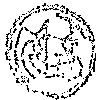 Il contributo di cui al comma 1 è ripartito, con decreto del Ministero dell'interno, di concerto con il Ministero dell'economia e delle finanze, previa intesa in Conferenza Stato-città ed autonomie locali, da adottare entro il 31 marzo 2022.I contributi annuali di cui al comma 1 sono prioritariamente vincolati al ripiano della quota annuale del disavanzo, al finanziamento delle spese di personale  di cui al comma 14 e, per la quota residuale, alle spese tiguardanti le rate annuali di ammortamento dei debiti finanziari. La liquidità relativa alla quota di contributo destinata al ripiano del disavanzo è vincolata prioritariamente al pagamento dei debiti commerciali definiti con la transazione di cui al comma 9.L'erogazione del contributo è subordinata alla sottoscrizione, entro il 15 febbraio 2022, di unAccordo per il ripiano del disavanzo e per il rilancio degli investimenti, tra il Presidente del Consiglio dei Ministri o un suo delegato e il Sindaco, in cui il Comune si impegna per tutto il periodo in cui risulta beneficiario del contributo  di cui al comma 1 ad assicurare, per ciascun anno o altra cadenza da individuare nel predetto accordo, risorse proprie pari ad un quarto del contributo annuo, da destinare al ripiano del disavanzo e al rimborso dei debiti finanziati, attraverso parte o tutte le seguenti misure, da individuare per ciascun Comune nell'ambito del predetto  Accordo:istituzione, con apposite delibere di Consiglio comunale, di un incremento dell'addizionale comunale all'IRPEF, in deroga al limite previsto dall'articolo 1, comma 3, del decreto legislativo 28 settembre 1998, n. 360, e di un'addizionale comunale sui diritti di imbar·co portuale e aereoportuale per passeggero;valorizzazione delle entrate, attraverso la ricognizione del patrimonio, l'incremento dei canoni di concessione e di locazioni e ulteriori utilizzi produttivi da realizzarsi attraverso appositi piani di valorizzazione e alienazione, anche avvalendosi del contributo di Enti ed Istituti pubblici e privati;incremento della riscossione delle proprie entrate, prevedendo, fermo quando disposto dall'articolo 1, commi da 784 e seguenti, della legge 27 dicembre 2019, n. 160:in presenza di delibera che attribuisce l'attività di recupero coattivo delle predette entrate a soggetti terzi, ivi compresa Agenzia delle entrate-Riscossione, l'affidamento a questi ultimi, almeno trenta mesi prima del decorso del termine di prescrizione del relativo diritto, dei carichi relativi ai crediti maturati e esigibili a deconere dalla data di sottoscrizione del!'Accordo previsto dal presente comma. Nei primi due anni di attuazione dell'Accordo l'affidamento dei predetti crediti deve essere effettuata almeno 20 mesi prima.con deliberazione adottata a norma dell'articolo 52 del decreto legislativo 15 dicembre 1997, n. 446, condizioni e modalità di rateizzazione delle somme dovute, fissandone la durata massima in 24 rate mensili, anche in deroga all'articolo 1, commi 796 e 797, della legge n. 160 del 2019 e all'articolo 19 del decreto del Presidente dalla Repubblica 29 settembre 1973, n. 602. Nei primi due anni di attuazione dell'Accordo la durata massima della rateizzazione può essere fissata in 36 rate mensili;riduzioni strntturali del 2 % per cento annui degli impegni di spesa di parte corrente della missione 1 "Servizi istituzionali, generali e di gestione", ad esclusione dei programmi 04,05 e 06, tispetto a quelli risultanti dal consuntivo 2019;completa attuazione delle misure di razionalizzazione previste nel piano delle partecipazioni societarie adottato ai sensi dell'articolo 24 del decreto legislativo 19 agosto 2016,n. 175, recante Testo unico in materia di società a partecipazione pubblica e all'integrale attuazione delle prescrizioni in materia di gestione del personale di cui ali' articolo 19 del decreto legislativo n. 175 del 2016;misure volte:alla riorganizzazione e allo snellimento della struttura amministrativa, ai fini prioritari di ottenere una riduzione significativa degli uffici di livello dirigenziale e delle dotazioni organiche, nonché dei contingenti di personale assegnati ad attività strumentali e di potenziare gli uffici coinvolti nell'utilizzo dei fondi del PNRR e del fondo complementare e nell'attività di accertamento e riscossione delle entrate;al conseguente riordino degli uffici e organismi, al fine di eliminare duplicazioni o sovrapposizioni di strutture o funzioni;al rafforzamento della gestione unitaria dei servizi strumentali attraverso la costituzione di uffici comuni;al contenimento della spesa del personale in servizio, ivi incluse le risorse destinate annualmente al trattamento accessorio del personale, anche di livello dirigenziale, in misura proporzionale alla effettiva riduzione delle dotazioni organiche, al netto delle spese per i rinnovi contrattuali;all'incremento della qualità, della quantità e della diffusione su tutto il tenitorio comunale dei servizi erogati alla cittadinanza; a tal fine l'amministrazione dovrà predispone una apposita relazione annuale;la razionalizzazione dell'utilizzo degli spazi occupati dagli uffici pubblici, al fine di conseguire una riduzione di spesa per locazioni passive;l'incremento degli investimenti anche attraverso l'utilizzo dei fondi del PNRR, del Fondo complementaTe e degli altri fondi nazionali e comunitari, garantendo un incremento dei pagamenti per investimenti nel periodo 2022-2026, rispetto alla media del triennio precedente, almeno pari alle risorse assegnate a valere dei richiamati Fondi, incrementate del 5 per cento e, per il periodo successivo, ad assicurare pagamenti per investimenti almeno pari alla media del triennio precedente, al netto dei pagamenti a valere sul PNRR e sul Fondo complementare;ulteriori misure di riduzione del disavanzo, di contenimento e di riqualificazione della spesa, individuate in piena autonomia dall'ente.L'Accordo di cui al comma 6 è conedato del cronoprogranuna delle fasi intermedie con cadenza semestrale, di attuazione degli obiettivi di cui al medesimo comma. Per l'esercizio 2022 il cronoprogramma prevede obiettivi annuali.Al fine di una quantificazione dei debiti commerciali, gli enti di cui al comma 1, per i quali sono state rilevate per l'anno 2021 le condizioni di cui al comma 859 dell'articolo 1 della legge 30 dicembre 2018, n. 145, predispongono, entro il 15 maggio 2022, ilpiano di rilevazione dei debiti conunerciali certi liquidi ed esigibili al 31 dicembre 2021. A tal fine, gli enti ne danno avviso tramite affissione al!'albo pretorio on line entro e non oltre il31 gennaio 2022 e adottano ogni forma idonea a pubblicizzare la formazione del piano di rilevazione, assegnando un termine perentorio, a pena di decadenza, non inferiore a sessanta giorni per la presentazione da parte dei creditori delle richieste di anunissione. Le istanze che si riferiscono a posizioni debitorie configuranti  debiti fuori bilancio  vengono  inserite nella  rilevazione  del debito pregresso  eliquidate previa adozione della deliberazione consiliare nel rispetto dell'articolo 194, conuna 1, del decreto legislativo 18 agosto 2000, n. 267. La mancata presentazione della domanda nei termini assegnati da parte dei creditori dete1mina ]'automatica cancellazione del credito vantato.Valutato l'importo complessivo di tutti i debiti censiti in base alle richieste pervenute ai sensi del comma 8, i comuni, entro il 15 giugno 2022, propongono individualmente ai creditori compresi quelli che vantano crediti privilegiati, ne] rispetto del!'ordine cronologico delle fatture di pagamento o delle note di debito, la definizione transattiva del credito offrendo il pagamento di una somma variabile tra il 40 e 1'80 per cento del debito, in relazione all'anzianità dello stesso:40 per cento per i debiti con anzianità maggiore di 1O anni;50 per cento per i debiti con anzianità maggiore di 5 anni;60 per cento per i debiti con anzianità maggiore a 3 anni;80 per cento per i debiti con anzianità inferiore a 3 anni.La transazione, da accettare entro un termine prefissato non superiore a 30 giorni, prevede la rinuncia ad ogni altra pretesa e la liquidazione obbligatoria entro 20 giorni dalla conoscenza dell'accettazione della transazione.1O. Nei confronti della liquidità derivante dai contributi annuali di cui al comma 1 e dalle riscossioni annuali di cui al comma 6, lettera a), non sono annnessi sequestri o procedure esecutive. Le procedure esecutive eventualmente intraprese non determinano vincoli sulle somme. Dalla data di approvazione del piano di rilevazione dei debiti commerciali di cui al comma 8 e sino al completamento della presentazione da paiie del comune delle proposte transattive di cui al comma 9, non possono essere intraprese o proseguite procedure esecutive per i debiti inseriti nel predetto piano e i debiti non producono interessi né sono soggetti alla rivalutazione monetaria. Le procedure esecutive pendenti alla predetta data, nelle quali sono scaduti i termini per l'opposizione giudiziale da parte dell'ente, o la stessa benché proposta è stata rigettata, sono diclùarate estinte d'ufficio dal giudice con inserimento nel piano stesso dell'importo dovuto a titolo di capitale, accessori e spese. I pignoramenti eventualmente eseguiti dalla data di approvazione del piano di rilevazione e sino al momento della presentazione di tutte le proposte transattive ai creditori non vincolano l'ente ed iltesoriere, i quali possono dispone delle somme per i fini dell'ente e le finalità di legge.La verifica dell'attuazione dell'Accordo di cui al comma 6 e il monitoraggio delle misure adottate ai fini della ripresa degli investimenti ed al conetto utilizzo delle risorse di cui al connna 1, sono effettuati dalla Commissione per la  stabilità finanziaria degli enti locali, operante presso il Ministero dell'interno, con cadenza semestrale. La verifica sul rispetto delle misure di cui al comma 6 lettera c) sono effettuate dall'Agenzia delle entrate-Riscossione, che ne dà commùcazione alla Commissione per la stabilità finanziaria degli enti locali. In caso di esito negativo delle predette verifiche, la Commissione individua le misure da assumere per l'attuazione del!'Accordo, in conformità a quanto previsto dal comma 7, entro il successivo monitoraggio semestrale. Qualora in tale sede la Commissione accerti nuovamente la mancata attuazione degli impegni e degli obiettivi intermedi, trasmette gli esiti delle verifiche alla competente Sezione regionale della Corte dei conti e propone al Presidente del Consiglio dei Ministri la sospensione del contributo per le annualità successive. La prima verifica dell'attuazione dell'Accordo è effettuata con riferimento alla data del 31 dicembre 2022.Gli esiti della verifica di cui al comma 11 sono trasmessi alla Co1ie dei conti che procede, nell'ambito delle verifiche di cui agli articoli 1 commi 166 e 167 della legge 23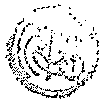 dicembre 2005, n. 266 e, per i comuni di cui al comma 1 in procedura di riequilibrio finanziario, all'articolo 243 quater del decreto legislativo 18 agosto 2000, n. 267, fermo restando, per due anni, la sospensione delle misure di cui all'articolo 6,  comma 2, del decreto legislativo 6 settembre 2011, n. 149, limitatamente alla dichiarazione di dissesto.Ai comuni di cui al comma 1, che sottoscrivono lAccordo di cui al comma 6, si applicano le disposizioni previste dal!'articolo 6 del decreto legislativo 6 settembre 2011, n. 149.Al fine di consentire il potenziamento dell'attività di accertamento e riscossione dei tributi e la gestione e valorizzazione del patrimonio con specifici profili professionali, i comuni di cui al comma 1, nel periodo 2022-2032 possono, in deroga all'articolo 9, comma 28, del decreto legge 31 maggio 201O, n. 78, convertito, con modificazioni, dalla legge 30 luglio 201O,n. 122 e a valere sul contributo annuo assegnato ai sensi del comma 4, assumere personale con contratto a tempo determinato con qualifica non dirigenziale da destinare alle predette specifiche attività sino ad una spesa aggiuntiva non superiore ad una percentuale,  individuata negli Accordi di cui al comma 6, della media  delle entrate cmTenti relative agli ultimi tre rendiconti approvati, considerate al netto del fondo crediti di dubbia esigibilità stanziato nel bilancio di previsione. La predetta spesa di personale non rileva ai fini dell'articolo 33, del decreto-legge 30 aprile 2019, n. 34, conve1iito, con modifiçazioni, dalla legge 28 giugno 2019,58, e dell'aiiicolo 1, commi 557 e 562 della legge 27 dicembre 2006, n. 296.".Dopo l 'articolo 183 è aggiunto il seguente:Art.183-bis(Disposizioni in materia di ufficio del processo)All'articolo 1 della legge 26 novembre 2021, n. 206 ilcomma 41 è sostituito dal seguente: "41.  Per  l'attuazione  delle  disposizioni  di cui al comma  19 è autorizzata  la spesa di euro23.383.320 annui a decon-ere dall'armo 2023. Al relativo onere si provvede mediante conispondente riduzione dell'autorizzazione di spesa di cui all'articolo 1, comma 860, della legge 30 dicembre 2020, n.178, come modificata dall'articolo 1, comma 28, lettera b), della legge 27 settembre 2021, n. 134.Conseguentemente, all'articolo 1, della legge 30 dicembre 2020, n.178, al comma 858, primo periodo, le parole: « 1820 unità» sono sostituite dalle seguenti: « 1231 unità», le parole: «900 unità» sono sostituite dalle seguenti: «610 unità», le parole: «735 unità» sono sostituite dalle seguenti: «498 unità» e le parole: «185 unità» sono sostituite dalle seguenti: «123 unità».Conseguentemente,Dopo l 'articolo 190, inserire il seguente:«Art. 190-bis(Proroga del contingente di 753 militari del/ 'operazione "Strade sicure ")Al fine di garantire e sostenere la prosecuzione, da paiie delle Forze armate, dello svolgimento dei maggiori compiti connessi al contenimento della diffusione del virns SARS-CoV-2, l'incremento delle 753 unità di personale di cui all'a1iicolo 22, comma 1, del decreto-legge 19 maggio  2020,  n.  34,  convertito,  con  modificazioni,  dalla  legge  17 luglio  2020,  n.  77,  è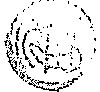 ulteriormente prorogato fino al 31 marzo 2022. A tal fine è autorizzata, per l'anno 2022, la spesa complessiva di euro 7.517.801, di cui euro 1.875.015 per ilpagamento delle prestazioni di lavoro straordinario ed euro 5.642.786 per gli altri oneri connessi all'impiego del personale.Conseguentemente,Ali' articolo 211, comma 2, lettera a), punto 1) sostituire le parole "Esercito n.100" con le parole "Esercito n.11O"Conseguentemente,alla Tabella A, voce Ministero dell 'istruzione, apportare le seguenti variazioni:2022: - 25.000.000;2023: - 30.000.000;2024: - 30.000.000.Conseguentemente,alla Tabella A, voce Ministero dello sviluppo economico, apportare le seguenti variazioni:2022: - 5.000.000;2023: O;2024: O.Conseguentemente,Alla Tabella B, voce Ministero del/ 'economia e dellefinanze,  apportare le seguenti variazioni:2022: - 25.000.000;2023: - 25.000.000;2024: - 25.000.000.Conseguentemente, allo stato di previsione del Ministero dell'economia e delle finanze, Missione 1, Organi costituzionali, a rilevanza costituzionale e Presidenza del Consiglio dei ministri, Programma 3, Presidenza del Consiglio dei Ministri, apportare le seguenti variazioni:2022:CP: +300.000;CS: +300.000.2023:CP: +300.000;CS: +300.000.2024 e successivi:CP: +300.000;CS: +300.000.Conseguentemente, allo stato di previsione del Ministero delle infrastrutture e della mobilità sostenibile, Missione 14, Infrastrutture pubbliche e logistica, Programma 1O, Edilizia statale ed interventi speciali e per pubbliche calamità, apportare le seguenti variazioni:2022:CP: +25.000.000;CS: +25.000.000.2023:CP: +25.000.000;CS: +25.000.000.2024 fino al 2029:CP: +25.000.000;CS: +25.000.000.Conseguentemente, allo stato di previsione del Ministero dell'economia e delle finanze, Missione 13, Diritto alla mobilità e sviluppo dei sistemi di traspo1io, Programma 8, Sostegno allo sviluppo del trasp01io, apportare le seguenti variazioni:2022:CP: -550.000.000;CS: -550.000.000.2023:CP: -110.000.000;CS: -110.000.000.2024:CP: -200.000.000;CS: -200.000.000.2025:CP: -300.000.000;CS: -300.000.000.2026:CP: -110.000.000;CS: -110.000.000.Conseguentemente, allo stato di previsione del Ministero dell'economia e delle finanze, Missione 28, Sviluppo e riequìlìbrio territoriale, Programma 4, Sostegno alle politiche nazionali e comunitarie rivolte a promuovere la crescita ed ilsuperamento degli squilibri socio-economici territoriali, apportare le seguenti variazioni:2022: CP: O;CS: - 800.000.000.Conseguentemente, allo stato di previsione del Ministero dell'economia e delle finanze, Missione 29, Politiche economico-finanziarie e di bilancio e tutela della fmanza pubblica, Programma 7, Analisi, monitoraggio e controllo della finanza pubblica e politiche di bilancio, apportare le seguenti variazioni:2022: CP: -O;CS: -150.000.000.Conseguentemente, allo stato di previsione del Ministero del!'economia e delle finanze, Missione 33, Fondi da ripartire, Programma I , Fondi da assegnare, apportare le seguenti variazioni:2022:CP: -1.157.300.000;CS: -1.157.300.000.2023:CP: -940.300.000;CS: -940.300.000.2024 e successivi: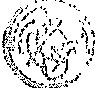 CP: -984.300.000;CS: -984.300.000.2025:CP: -1.059.300.000;CS: -1.059.300.000.2026:CP: -1.213.300.000;CS: -1.213.300.000.2027:CP: -1.275.300.000;CS: -1.275.300.000.2028:CP: -1.257.300.000;CS: -1.257.300.000.2029:CP: -1.238.300.000;CS: -1.238.300.000.2030:CP: -1.238.300.000;CS: -1.238.300.000.2031 e successivi:CP: -1.123.300.000;CS: -1.123.300.000.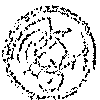 Conseguentemente, allo stato di previsione del Ministero del lavoro e delle politiche sociali, Missione 24, Diritti sociali, politiche sociali e famiglia, Programma 12, Trasferimenti assistenziali a enti previdenziali, finanziamento nazionale spesa sociale, programmazione, monitoraggio e valutazione politiche sociali e di inclusione attiva, apportare le seguenti variazioni:2022:CP: -17.080.000;CS: -17.080.000.2023:CP: -1.003 .369.000;CS: -1.003.369.000.2024:CP: -336.969.000;CS: -336.969.000.2025:CP: -115.969.000;CS: -115.969.000.2026:CP: -11.569.000;CS: -11.569.000.2027:CP: -58.769.000;CS: -58.769.000.2028:CP: -76.869.000;CS: -76.869.000.2029 e successivi:CP: -95.869.000;CS: -95.869.000.\l	oùt \Z \O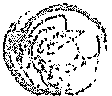 Allegato 1-bis - Articolo 2-tei; recante "Esclusione IRAP per le persone fisiche"(Importi In n1igliala di euro)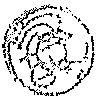 A.S. 2448EmendamentoRELAZIONE TECNICA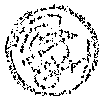 Detrazione per redditi di pensione (art. 13, comma 3, lettere a), b) e c) del TUIR)Il suddetto importo si incrementa del seguente:Detrazione per redditi assimilati a quelli di lavoro dipendente ed altri redditi (art. 13, comma 5, le lettere a) e b) del TUIR)Il suddetto importo si incrementa del seguente:Comma 2. L'importo del trattamento integrativo di 1.200 euro, di cui all'articolo 1 del DL n. 3 del 2020, è riconosciuto fino a 15.000 euro di reddito. Il trattamento integrativo è riconosciuto anche se il reddito complessivo è superiore a 15.000 euro ma non a 28.000 euro a condizione che la somma delle detrazioni di cui agli articoli 12 e 13, comma 1, del testo unico delle imposte sui redditi, di cui al decreto del Presidente della Repubblica 22 dicembre 1986, n. 917, delle detrazioni di cui all'articolo 15, comma 1, lettere a) e b), e comma 1-ter, dello stesso testo unico, limitatamente agli oneri sostenuti in dipendenza di prestiti o mutui contratti fino al 31 dicembre 2021, e delle rate, relative alle detrazioni di cui agli articoli 15, comma 1, lettera c), e 16-bis del citato testo unico e di quelle relative alle detrazioni previste da altre disposizioni normative, per spese sostenute fino al 31 dicembre 2021, sia di ammontare superiore all'imposta lorda. Nel caso ricorrano tali condizioni, il trattamento integrativo è riconosciuto per un ammontare, comunque non superiore a 1.200 euro, dete1minato in misura pari alla differenza tra la somma delle detrazioni suelencate e l'imposta lorda.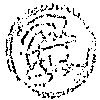 L'analisi degli effetti sul gettito è stata effettuata mediante il modello di microsimulazione Irpef basato sui dati delle dichiarazioni dei redditi presentate nel 2019, proiettati per le annualità interessate. I singoli redditi (ad eccezione delle rendite su base catastale) sono estrapolati all'anno di riferimento. L'ulteriore detrazione per redditi di lavoro dipendente, di cui all'articolo 2 del DL n. 3 del 2020, viene abrogata.Sulla base di tali elaborazioni si stimano per il 2022 e per le annualità successive i seguenti effetti finanziari:In milioni dì euroIn termini di indebitamento netto, considerati i criteri di contabilità nazionale, gli effetti sono i seguenti:In milioni di euroCirca il minor gettito connesso all'addizionale comunale all'Irpef, si evidenzia che lo stesso, da uantificare e co liere come ma	iore s esa  er ilbilancio dello Stato, non necessità di s ecificazione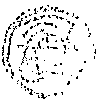 in ordine al ristoro in quanto il predetto ristoro può avvenire a valere sul capitolo del Ministero dell'interno allo scopo già finalizzato.Articolo 2-bisDifferimento di termini in materia di addizionali regionale e comunale all'imposta sul reddito delle persone fisicheLa disposizione in esame (comma I) differisce al 31 marzo 2022 il tennine entro cui le Regioni e le Province autonome di Trento e Bolzano devono pubblicare sui propri bollettini ufficiali la misura dell'aliquota dell'addizionale regionale all'imposta sul reddito delle persone fisiche adottata per l'anno di imposta 2022.Il termine previsto a legislazione vigente è fissato al 31 dicembre 2021 e la modifica proposta è necessaria al fine di consentire di adeguare le legislazioni regionali e delle Province autonome alle modifiche in materia di IRPEF previste dalla presente legge di bilancio con la riduzione da cinque a quattro degli scaglioni di reddito cui commisurare ilcalcolo dell'imposta.Analogamente si prevede (comma 3) che i comuni devono adeguare entro il 31 marzo 2022 gli scaglioni e le aliquote dell'addizionale comunale all'IRPEF per allinearle alla nuova articolazione degli scaglioni di reddito.In ordine ai profili di natura finanziaria non si ascrivono effetti trattandosi di disposizioni con carattere procedurale.Articolo 2-terEsclusione IRAP per le persone fisicheIl comma 1 prevede l'esclusione dall'applicazione dell'IRAP per le persone fisiche dal 2022. Attraverso  elaborazioni  effettuate utilizzando  il modello  di micro simulazione  IRAP, basato  sulle inforn1azioni  presenti  nelle  dichiarazioni  per  il periodo  d'imposta  2019,  si  stima  che  la misura comporti effetti fmanziari negativi pari a circa 1.266,0 milioni di euro su base annua.Le persone fisiche esercenti attività d'impresa ed esercenti arti e professioni che presentano la dichiarazione IRAP sono pari a circa 1.315.000 e si configurano come soggetti passivi dell'imposta in quanto aventi il requisito dell'"esercizio abituale di una attività autonomamente organizzata diretta alla produzione o allo scambio di beni ovvero alla prestazione di servizi" (art. 2, comma 1 del Decreto legislativo del 15/12/1997 n. 446).Sono comunque esclusi dall'assoggettabilità all'IRAP le imprese individuali e i lavoratori autonomi che si avvalgono del regime forfetario o del regime di vantaggio.Per quanto riguarda l'IRAP, si rileva che i soggetti non più tenuti al pagamento dell'imposta risultano essere circa 835.000 su una platea complessiva di 2.028.000 (41,2% del totale).Nella stima sono considerati gli effetti positivi di gettito derivanti dalla riduzione della deducibilità del 10% dell'IRAP ai fini delle imposte dirette, nel caso specifico dell'IRPEF.Considerando che la misura sarà adottata già in sede di acconto, si hanno i seguenti effetti:in milioni di euro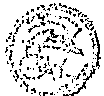 Il comma 2 prevede l'istituzione di un fondo presso il Ministero dell'economia e delle finanze, con una dotazione annua di 192.252.000 euro a decorrere dal 2022, destinato a ristorare le Regioni e le Province autonome di Trento e di Bolzano della perdita di gettito, non compensata nell'ambito del finanziamento della sanità, determinata dall'esclusione dell'IRAP per le persone fisiche e dalle modifiche al sistema di tassazione delle persone fisiche previste dall'articolo 2. Il relativo onere è già incluso nelle quantificazioni complessive di cui alla tabella precedente e di cui alla relazione tecnica relativa all'articolo 2.Articolo 2-quaterModifiche alla disciplina del patent boxLe disposizioni in argomento modificano l'articolo 6 del decreto-legge 21 ottobre 2021, n. 146, che nella sua attuale formulazione consente di apportare una vatiazione in diminuzione al reddito di impresa, pari al 90% delle spese di ricerca e sviluppo relative a determinati beni immateriali "esistenti e funzionanti".In particolare, la disposizione di modifica:incrementa la misura percentuale della maggiorazione dal 90% al 110%esclude dall'ambito dei beni agevolabili i marchi di impresa, limitando pertanto l'ambito di applicazione della norma ai beni oggetto di brevetto o comunque giuridicamente tutelati;ridisegna ilregime transitorio, allineandolo a quello contemplato dalla relazione tecnica che ha accompagnato l'entrata in vigore dell'articolo 6;elimina il divieto di cumulo tra la disciplina agevolativa in argomento ed il credito di impostac.d. "ricerca e sviluppo";prevede che, qualora in uno o più periodi di imposta le spese di cui ai commi 3 e 4 del citato atti.colo 6 siano sostenute in vista della creazione di una o più immobilizzazioni immateriali rientranti tra quelle di cui al comma 3, il contribuente possa usufruire della maggiorazione del 110% di dette spese a decorrere dal periodo di imposta in cui l'immobilizzazione immateriale ottiene un titolo di privativa industriale. La maggiorazione del 110% non può essere applicata alle spese sostenute prima dell'ottavo periodo di imposta antecedente a quello nel quale l'immobilizzazione immateriale ottiene un titolo di privativa industriale. Viene, quindi, introdotto un meccanismo di recapture, su base ottennale, che consente di recuperare il beneficio non utilizzato esclusivamente in relazione alle spese di ricerca e sviluppo che, ex post, hanno dato vita a un bene immateriale;Considerato che la modifica relativa al regime transitorio non comporta conseguenze negative in termini di gettito, nel prosieguo ci si soffermerà sugli effetti finanziari prodotti dall'incremento della misura percentuale della maggiorazione dal 90% al 110%, dall'inserimento del meccanismo di recapture, dall'abolizione del divieto di cumulo con il credito ricerca e sviluppo e dall'esclusione dei marchi di impresa dal!'ambito dei beni agevolabili.In via preliminare, con riferimento ali'esclusione dei marchi dal novero dei beni agevolabili, si precisa che le spese di ricerca e sviluppo riferite a tali beni non possono usufruire del nuovo regime (sia perquanto riguarda il recapture sia per quanto concerne la maggiorazione ordinai·ia del 110%,).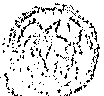 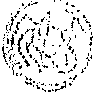 del tasso di successo, è cioè della quota percentuale di contribuenti che, dopo otto anni dal sostenimento delle spese, ha effettivamente registrato una privativa industriale. Tale tasso, rispetto alla platea suindicata, è stato quantificato  in misura pari all'8%. In via prudenziale, tale tasso è assunto pari al 20%;della quota pmte di spese riferite ai beni immateriali esclusi (marchi) dal novero di quelli agevolabili. A tal fine, viene utilizzata la summenzionata percentuale del 15.5%.Utilizzando un'aliquota del 27.9%, pari alla somma delle aliquote IRES ed IRAP, sono stati calcolati, tenendo conto della nuova misura percentuale della maggiorazione (110%), i maggiori oneri a carico della finanza pubblica.Si riporta una tabella che riassume i risultati del procedimento seguito:Maggiorazione  complessiva delle spese di ricerca e sviluppo oggetto diPer quanto riguarda, invece, gli effetti prodotti dall'incremento della percentuale di maggiorazione delle spese di ricerca e sviluppo dal 90% al 110% è necessario:stimare, al netto dell'effetto positivo derivante dall'espunzione dei marchi dal novero dei beni agevolabili, i maggiori oneri che vengono a prodursi rispetto alla platea di contribuenti considerata nel!' originaria relazione tecnica;determinare !'incremento dei contribuenti che aderiranno al regime di cui al!'ruticolo 6, che diviene maggiormente appetibile grazie alla nuova percentuale del 110%, all'abolizione del divieto di cumulo con il credito di imposta concesso a fronte degli investimenti in ricerca e sviluppo, nonché ali'introduzione del meccanismo di recapture.Nell'originaria relazione tecnica che ha corredato l'mticolo 6 al momento della sua entrata in vigore, è stato ipotizzato che un 10% dei soggetti aderenti al precedente regime patent box (legge 190/2014) avrebbero optato per il nuovo regime patent box.Alla luce delle suesposte modifiche migliorative, ai fini della presente stima si assume che un ulteriore 15% dei soggetti aderenti al precedente regime patent box (legge 190/2014) opteranno per il regime agevolativo di cui all'articolo 6 in argomento.Partendo da tale assunzione, e mutuando idati strutturali indicati nell'originaria relazione tecnica, si evidenzia che: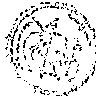 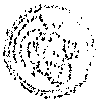 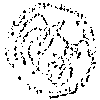 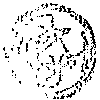 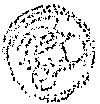 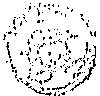 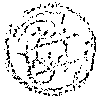 Il comma 3 prevede la predisposizione a cura del Commissario di cui al comma 2, nell'ambito delle risorse disponibili a legislazione vigente, di un piano particolareggiato degli interventi connessi al Giubileo 2025.I commi da 4 a 7 non determinano effetti di spesa sui saldi di finanza pubblica.Il comma 8 prevede la costituzione  di una di una società pubblica controllata dal Ministero dell'economia e delle finanze denominata "Giubileo 2025", che agisce anche in qualità di soggetto attuatore e di stazione appaltante per la realizzazione delle opere e lapprovvigionamento dei beni e dei servizi utili ad assicurare l'accoglienza e la funzionalità del Giubileo 2025. In relazione alla costituzione di tale società, il comma 12 autorizza la spesa, per l'anno 2022, di 5 milioni di euro per la partecipazione del Ministero dell'economia e delle finanze al capitale sociale. Per gli oneri di funzionamento della predetta società, correlati ai commi da 8 a 11, è autorizzata la spesa di 1 milione di euro annui dal 2022 al 2026.I commi da 15 a 17 prevedono una Cabina di coordinamento senza nuovi e maggiori oneri a carico della finanza pubblica.I commi da 18 a 21 prevedono le proced ure in caso di mancata esecuzione dei lavori, con la nomina di commissari ad acta, senza oneri a carico della finanza pubblica.Il comma 23 prevede le modalità di trasferimento delle risorse destinate alla ricorrenza in esame. In particolare, viene previsto che, per gli interventi previsti dal piano particolareggiato di cui al comma 3, le risorse di cui al comma 1, fe1me restando le finalità ivi previste, sono trasferite su apposito conto di Tesoreria intestato alla società di cui al comma 8, che provvederà all'eventuale successivo trasferimento ai soggetti attuatori diversi dalla medesima Società. A tal fine, le predette somme, possono essere  eventualmente versate all'entrata del bilancio dello Stato per la successiva riassegnazione ai pertinenti stati di previsione della spesa. Inoltre, le risorse relative agli interventi finanziati a carico del PNRR e del Piano complementare possono essere trasferite sul conto di tesoreria di cui al presente comma, previa convenzione tra la Società di cui al comma 8 e l'Amministrazione titolare  dell'intervento.Articolo 153-bisMisura di Rifinanziamento bonus tv e decoderLa norma è volta a dare continuità e potenziare gli interventi, attuati con le risorse di cui all'articolo 1, comma 1039, lettera c), della legge 27 dicembre 2017, n. 205, come integrato dall'articolo 1, comma 614, della legge 30 dicembre 2020, n. 178, relativi ai contributi per l'acquisto di apparecchi televisivi idonei agli standard trasmissivi vigenti e di decoder (cd. bonus tv e decoder), con la previsione di uno stanziamento per i medesimi, con le modalità e le misure indicate nella presente disposizione, di 68 milioni di euro per l'anno 2022.Anche al fine di garantire irnntediata ed automatica applicazione alla disposizione ed assicurare la più ampia efficacia ed utilizzo delle risorse stanziate, si prevede che per l'erogazione dei contributi continuino a trovare applicazione i decreti attuativi di riferimento, ovvero il decreto interministeriale5 luglio 2021 per quanto concerne i contributi per l'acquisto di apparecchi televisivi previa rottamazione di un apparecchio non conforme al nuovo standard DVBT-2 ed il decreto del Ministero dello sviluppo economico 18 ottobre 2019 per quanto concerne i contributi relativi all'acquisto di decoder e di apparecchi televisivi in assenza di rottamazione.Il comma 3 prevede una procedura agevolata per assicurare ai soggetti aventi titolo al bonus per l'acquisto di un decoder, che vantino un'età anagrafica superiore a 70 anni e che godano di un trattamento pensionistico  non superiore a euro 20.000 annui, di ottenere il medesimo  direttamente nella prop1ia abitazione. Tale attività rientra nell'ambito di quelle generalmente previste dal Contratto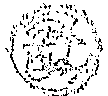 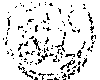 Misure per ilcontenimento degli effetti degli aumenti dei prezzi nel settore elettrico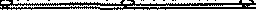 Interventi  per  il I  trimestre 2022 sugli  oneri generali  di sistema  per  utenze  domestiche  e non domesticheAl fine di contenere gli effetti degli aumenti dei prezzi nel settore elettrico, sulla base delle disposizioni emanate, l'Autorità di regolazione per energia, reti e ambiente provvederà ad azzerare le aliquote relative agli oneri generali di sistema applicate alle utenze domestiche e alle utenze non domestiche inbassa tensione, per altri usi, con potenza disponibile fino a 16,5 kW.Ciò si traduce in un significativo beneficio per 29 milioni di utenze domestiche e circa 6 milioni di utenze non domestiche tipo attività commerciali, artigianali e professionali.L'intervento include anche la conferma della riduzione, già prevista a partire dall'l luglio 2021, per tutte le altre utenze elettriche non domestiche, della componente degli oneri generali di sistema che finanzia l'incentivazione delle fonti rinnovabili (Asos).Per le finalità di cui ai commi 1 e 2 si provvede al trasferimento alla Cassa per i servizi energetici e ambientali, entro il 28 febbraio 2022, della somma pari a 1.800 milioni  di euro da destinate pdoritariamente all'annullamento di cui al comma 2 e, per la parte residua, alla riduzione di cui al comma 1, nei limiti delle risorse disponibili.- Misure per ilcontenimento degli effetti degli aumenti dei prezzi nel settore del gas naturaleComma 4. La disposizione riduce l'aliquota IVA applicabile alle somministrazioni di gas metano per usi civili e industriali.Per quanto riguarda gli usi civili con la disposizione in esame si intende ridune al 5% l'aliquota IVA applicabile alle somministrazioni di gas metano, per un periodo di 3 mesi (gennaio-marzo 2022).Per stimare la perdita di gettito derivante dalla riduzione delle aliquote, si utilizzano i dati sui consumi delle famiglie del 2019 (fonte Istat), già utilizzati per analoga misura già vigente per l'ultimo trimestre del 2021.Applicando le variazioni di aliquote ai suddetti consumi, si ottiene la variazione di gettito relativa ai consumi delle famiglie (547,4 milioni di euro).Per tenere conto di tutti gli usi civili e non solo per quelli dei consumi delle famiglie, si incrementa la variazione di gettito delle sole famiglie di una percentuale pari al 5% che rappresenta ilpeso degli altri usi civili rispetto a quello delle famiglie. Pertanto, gli effetti complessivi di tutti gli usi civili (famiglie e altri usi civili) sono pari a 574,7 milioni di euro nel 2022.Per stimare la perdita di gettito derivante dalla riduzione del!'aliquota per gli usi industriali, sono stati utilizzati i dati Dogane 2020 sui consumi per usi industriali, ai quali viene applicato un prezzo medio per stimare il costo del gas dei 3 mesi. Tenendo conto che la maggioranza delle imprese possono detrane l'IVA sugli acquisti, con effetti neutrali in termini finanziari, la stima degli effetti negativi sul gettito è limitata unicamente ai casi degli operatori che non detraggono l'IVA sugli acquisti in tutto o in prute (ad esempio i soggetti in regime forfetario, gli operatori in settori esenti, ecc.). Ai fini della quantificazione, è stata calcolata la percentuale media di indetraibilità sull'intera platea degli operatori con prutita IVA e sono stati stimati gli effetti complessivi in termini di perdita di gettito IVA per gli usi industriali in 33,7 milioni di euro.La perdita di gettito IVA complessiva relativa agli usi civili e agli usi industriali risulta pertanto stimata in 608,4 milioni di euro nel 2022.Comma S Riduzione   er il I trimestre 2022 de li oneri  enerali  as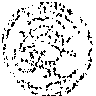 Al fine di contenere gli effetti degli aumenti dei prezzi nel settore del gas naturale, l'Autorità di regolazione per energia, reti e ambiente provvede fino a concorrenza dell'importo di 480 milioni di euro. alla sostanziale riduzione (prossima al completo annullamento) delle aliquote relative agli oneri generali che si applicano ad una platea di famiglie e imprese per circa 22 milioni di utenze. Il predetto importo è trasferito alla Cassa per i servizi energetici e ambientali entro il 28 febbraio 2022. Anche in tal caso l'intervento replica quanto già disposto per il IV trimestre 2021.Misure per il contenimento degli effetti degli aumenti dei prezzi nel settore elettrico e del gas naturale con ilrafforzamento del bonus sociale elettrico e gasComma 6 Incrementi del bonus applicato  al! 'elettrico ed al gas naturale per  I trimestre 2022Per il trimestre gennaio-marzo 2022 le agevolazioni relative alle tariffe elettriche riconosciute ai clienti domestici economicamente svantaggiati ed ai clienti domestici in gravi condizioni di salute, di cui al decreto interministeriale 28 dicembre 2007 (bonus sociale elettrico) e la compensazione per la fornitura di gas naturale di cui all'articolo 3, comma 9, del decreto-legge 29 novembre 2008, n. 185, convertito con modificazioni dalla legge 28 gennaio 2009, n. 2 (bonus sociale gas), sono ridetenninate dall'Autorità di regolazione energia reti ambiente al fine di tendenzialmente azzerare gli incrementi della spesa per la fornitura, fino a concorrenza dell'importo di 912 milioni di  euro. Il predetto importo è trasferito alla Cassa per iservizi energetici e ambientali entro il 28 febbraio 2022.Di tale beneficio ne usufruiranno più di 3 milioni di famiglie che potranno utilizzare il "bonus elettrico" e più di 2 milioni di famiglie che potranno usare il "bonus gas" aventi le seguenti caratteristiche:Nuclei che hanno un ISEE inferiore a 8.265 euro annui.Nuclei familiari numerosi (ISEE di 20.000 euro annui con almeno 4 figli) Percettori di reddito o pensione di cittadinanzaUtenti in precarie condizioni di salute utilizzatori di apparecchiature elettromedicali.Con i commi 7, 8 e 9 si interviene per far fronte alle difficoltà, per una parte dei clienti finali domestici, di pagare le bollette per il servizio elettrico e per il gas a causa dell'incremento dei prezzì.La disposizione prevede, quindi, che gli esercenti alla vendita siano tenuti ad offrire al cliente fmaleun piano di rateizzazione degli importi dovuti per un periodo non superiore a 1O mesi, senza applicazione di interessi.  Per il conseguimento di tale obiettivo ARERA definirà le regole applicative e fornirà indicazioni alla Cassa per i servizi energetici e ambientali per l'applicazione della norma.Il limite complessivo di un miliardo di euro, previsto quale importo massimo utilizzabile per la rateizzazione, rappresenta il 5% del fatturato atteso nel primo quadrimestre 2022 per i clienti finali domestici per i settori del gas ed elettrici.La disposizione compo1ia oneri in termini di solo fabbisogno per un impo1io di 300 milioni di euro per l'anno 2022, con reintegro nell'esercizio successivo tenuto conto che è previsto il recupero da parte di CSEA della misura del 70 per cento entro il mese di dicembre 2022 e la restante quota entro la fine dell'anno 2023.Comma 10. La proposta emendativa fissa un termine, il 31 dicembre 2021, per il mantenimento in deposito alla fine di ciascun anno sul conto corrente di tesoreria centrale di cui all'articolo 2, comma 2, del decreto-legge 9 giugno 2016, n. 98, conve1iìto, con modificazioni,  dalla legge 1° agosto 2016,n. 151, della giacenza di 650 milioni di euro gestita presso il sistema bancario dalla Cassa servizi energetici e ambientali. Conseguentemente la disposizione compmia un peggioramento in termini di fabbiso    o nel 2022   ari a 650 milioni di euro.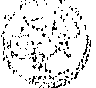 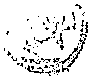 Governo per  l'fficienza  del processo  civile  e per  la revisione della disciplina  degli strumenti  di risoluzione alternativa delle controversie nonché una serie di misure urgenti per la razionalizzazione deiprocedimenti  in materia di diritti dellepersone e dellefamiglie  e in materia di esecuzioneforzata ". In particolare, con la sostituzione del comma 41 dell'articolo  1 della citata legge 206/2021, si apportano le opportune modifiche ai contingenti di personale e all'autorizzazione di spesa di cui alla legge 30 dicembre 2020, n. 178 del processo civile, a seguito delle modifiche già intervenute con l'approvazione della legge 27 settembre 2021, n. 134, recante «Delega al Governoper l'efficienza del processo penale  nonché in materia di giustizia riparativa e disposizioni per la celere definizione dei procedimenti  giudiziari».Considerato che l'intervento in esame ha natura di mero coordinamento normativo, si rappresenta che l'emendamento non è suscettibile di determinare nuovi o maggiori oneri a carico del bilancio dello Stato.Articolo 190-bisProroga del contingente di 753 militari dell'operazione "Strade sicure"Il comma 1 proroga, fino al 31 marzo 2022, l'incremento delle 753 mùtà di personale delle Forze armate, di cui all'articolo 22, comma 1, del decreto-legge 19 maggio 2020, n. 34, convertito, con modificazioni, dalla legge 17 luglio 2020, n. 77, posto a disposizione dei Prefetti in ragione delle incrementate esigenze di contenimento della diffusione del COVID-19. La norma, inoltre, al fine di assicurare all'intero strumento i consueti standard di efficienza ed operatività, iiconosce e finanzia per l'intero periodo, ossia dal 1° gennaio al 31 marzo 2022, la conesponsione del compenso per lavoro straordinario in misura paii a 47 ore/mese.Allo scopo di determinare il conseguente onere finanziario, sono stati assunti a base gli elementi di calcolo come di seguito indicato:numerico del personale impiegato, pari a 753 unità;valore medio del compenso orario per lavoro straordinario, secondo il costo unitai"Ìo di 17,66 euro lordi;valore temporale: 90 gg., dal 1° gennaio al 31 marzo 2022.Inragione di quanto sopra, l'onere aggiuntivo è come di seguito definito:lavoro straordinario: riconoscimento del limite di 47 ore remunerabili mensili, secondo il costo unitario di 17,66 euro, per un importo complessivo pari a euro 1.875.015;indeunità ounicomprensiva, pari a euro 26,00 per i nùlitari impiegati fì.tori dalla sede di servizio (a cui si applica iltrattamento fiscale previsto dall'art. 51, comma 5, del D.P.R. n. 917 del 1986) ed euro 13,00 per i militali impiegati nella sede di servizio (a tali volumi sono stati aggiunti i contributi a carico dello Stato - ritenute INPDAP del 24,04% ed IRAP dell'8,5% - ai sensi della vigente normativa in materia), per un importo complessivo pari a euro 1.995.149;indennità di marcia/missione/oneri per ricognizioni e trasferimenti, ammontante a complessivi euro 41.170;materiali ed attrezzature valie/pedaggi autostradali, ammontanti a complessivi euro 22.500;vitto, ammontante a complessivi euro 1.016.550, calcolando un pasto giornaliero pari a euro 15,00pro capite ;alloggiamento, ammontante a complessivi euro 2.371.950, calcolando un pernottamento pari a euro 35,00 pro capite;equipaggian1ento/vestiario ammontante a complessivi euro 98.267;fì.tnzionamento automezzi ammontante a complessivi euro 97.200.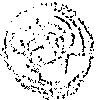 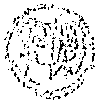 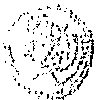 . ..:,t:··i '.ii)l"i-r.•1q/I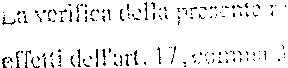 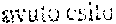 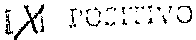 .1 5 D lC. 2021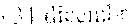 l I	.: :·- : · : " : )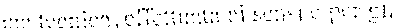 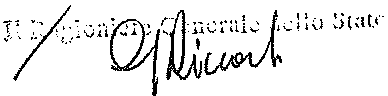 . '::1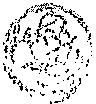 Emendamento al Disegno di Legge di Bilancio 2022-2024{lm11orti in milioni di euro)Sildo netto da rlna.IUlare	Fabbisogno	I	lndebltamenloArt.	l Comm•ll;!ii<;iaJ	desaWone --	-	•I• m••	'"'	'"'	2024	'"'	2023	'	2024	I	'""	I	'"' T	l024WPff llt11famen,to aQif.a,5c<tituzlone ;ntleo!<:> 2- Fondo p!urlenna.le p«r la r!d111ion" della. pre<0ione fiscale	•	'				6,000.0	7,000.0	I	7,000,0	I	G,cxm.o	I	7,000.0	I	7,000.0 SD•litu:U:>ne a.tli«i!a 2- Fondo pturienMle per !a. 1id11tlone de!I 1>re<1!0M fiscale		'	-6,000.0	-7,000.0	-7,000.0Mod!fiche ( •ISlem di t•1:1<3:Jone delle pe1'100<!- fisich<>- IRPEF	. '	·12,9SL2	-15,954.4	-lS,676.5	-U,!ISL2	-15,954.4	-15,676.5	-lS,30S,9	-lS,9S4.4	-15,676.5Modifiche il s!llem• di i.auaz!one delle person ..lio!che- addlzionle reglonoleModifiche a! sistomil di Jos1ione delle persone fislch<>- oddltlonale rcclonaleModifiche 31 s/!ltema di ta"azione delle penone fisiche- addizionale comunaleModifiche al .t•tcm di l••aiionc delle persone fl>iche- additlonale comYnaloRiduiloM Tnntamenlo 1nlcgr111ivo dcl l'!:ddili di lavoro dipendente e a;slm!lati·al bonu< cunoo Osco lo, di cui a11'arttcolo l Dln.3/2020Trattamcnlo integrativo a favore dei tllolaridl redditi di lavoro dipendente e auimllati IncapientiModiHche al sktcm d! ta•<adcne d4'1!e persone f>'5ich.,.. Tfll2 ter	I	I	IBduslonc IRAP per le persone fisiche  ercenli ultiviril commerciali ed uercen!ì arti   . '						-1.cm;.1	-1,266.0	-1.266,C	·l,076.1	-1,266,0	-1,266.0 21er	I	I	l :! = ;r le penane lìilche ciera.nll ;ittM!àcommerda!I i!d "'ercenri ardi   s   I e   I	1.076.t	I	1,266.0	I	1,266.0ewu•!one !RAI' per !e Pefsone lì1khe e<er!et>ti attività commercia!f ed e•erccntì artiHer	1e. '	"''	"-'	56.S	"-'	56.5	42.3jftmdo pu o:inm1rntl ln favore dci souett! ede(!e attil.'ità econumiche danneggfalldaga lnundi boschivi	'	'!Ptoro;:acomm!sslone r"nia fino •l 31 lug!lo 2022 per garantire U compter::amnto \	Idelle 3ttività del Fondo indenninlrlSJHtfml• ori (F!R]	s30	2 bis	IEsonero perll 2022 sull3 <;uota del contributi sociali a carico dci lavora tori di O,B punii p!n:enwa!I {r:on limite retrlbutlone Imponibile di 2, 17 euro/m,,.e)30	2bls	IE.onero per Il Z022 wlla qUo!a dei r:onttlbull •ocia\i a carico del lavora1orl di 0,8  I	I	I	1,769.9	345.1punti percentual! !con llmlle tetrlbudone lmponibile di 2.917 euro/m.,.e)	•	eII	""Emendamento al Disegno di Legge di Bilancio 2022-2024( lm 11ni In mil!onl dl euro ISaldo netto da finaruf:!re	fabblsoino	Indebitamento""·	,,_ !cttc1<1	dcsctl1i1111e	,,, M"	""	2023	20Z'1	""'	""	2024	'"'	""EiOMto per(l 2022 suh quota dei contribuii sociali a carico dcl lavora1ori di 0,811unll Pl!rc<>nll.m! i  (con liml!c rettlbu1lone lmpcnlbllcdl  Z.917 euro/mese]-effettl	•	su.a:	93.2	512.8	93.2	GOi.i.Oli.lall89 bis	Ri•<>n"e per Il Commlar1o straordinario per l'attunlMe e n coordinamento delle	so.o	so.o	so.omi•ure di contenlmen111 e contrasto dell'emergeni• epldemlologic:a COVJ0-1\lAbrognlone rmnan1l1mento  fondo sanitil v;icclnJ da destinare all'acquisto delva«lnl antlSARS.-{:oV·2 e del framad perla cura del pailcnll affetH da COVID·l!I, d!	'	-1,$50.0	-1.aso.o	·l,SSO.Oali all'•rllcolo 1, comma447 del\a leru:e n, 178/2020Rlfin•n1lamento Fondo per l'eme1uenia epldcmlologl<• daCOV!l)-19 pieso \I"'	Mlnl!lcro dell'ls\rutlone, dl tui al!'art. 235, del OL 34/2020 per pro1oga incarkh!1emporancldl personale  ATA  can canlrilno a u.mpo dotermlnillD'	H>nO	100.0	100.0RifinonJ!  menlo Fondo per l'cmergen•a epldemlologka da COV!O-U p1esro H107	Ministero dell'inruzlone, di cu!all'art. :ns.del DL 34/2020 per f>roroga i11G1rkhl	•  "'	B.S1emporanel di penonole ATA con centrano a uimpo determinalo- effetti rill..ssl"'	Valorilla!lone ponale docfnte	•	'	60.0	60.0	60.0	60.0	60.0	60..0	60.0	60.0	"·o"'	Va!orlwuione per.:onale docente· dl<ml rllle>!l	•  "'	29.1	29.1	29.1	29.1	29.1	29.llOS bls	Contrlbuto a f;wore dttUe scuole dellnfimt!a p-aritarie	. .	20.0	20.0	20.0"'	'Fondo per lanlebra:zicni del Giubileo de!la Chles:1 c.no1ka per il 202S· plan;r..,,tione e reaUuaiione delle ope"' e degU inl'!!Nenti funtionall al\'"1en10'	k	·S.O	-2..!i	-2.S_,,-l-S"'	'	Oncrl p-er geniene commi•nrile	'	'	'"	o"	o"	0.5	0.5	05	0.5	05	05"'	"	Portwpm!one 1!capitale socl!!e dell" 5ccietà "Giubileo 2025"	'	'	5.0	""'	"	Oneri di Funlionamcnlo sodct•" Giubileo 2025'	. '	LO	LO	LO	LO	LO	'-'	LO	LO	LORifi"•ntlamento contributi 11! coli a carico degli utenti finall per l'acqul110 di153 bis		appareccMoture dl rir<ltione televl<iva. d! cul all'articolo l, com mo 1039 letlera e) legge n.205/2017k	'"o68.0	'8.0)':·:-". -.•---..·:'>s:;"-{ l-1·f0ì ..:153hls	'Conve:lone !fil Il ministero dcl!oSviluppo Economico e Poue per rimborso oneri sosteno  d• Po<le. '	5.0	5.0	5.0;?/!1S3ter	fondo per llso<tqno alle allivltlo e.:onnmh;be del turismo, dello <penacoloedeJ	150.0	lS0.0	150.0se!lore deU-au!omobileSostituti on e articolo 153< Contenimento aumento preni ne! sen"'" cle!lrlcn e del	2,000..0	2,000.0 gas - Riduiione oliquoter1'lall1'1! o one1lgeneralldi !"""')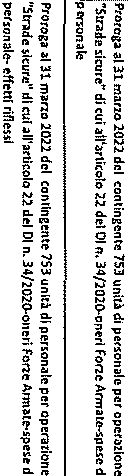 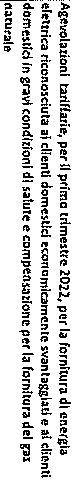 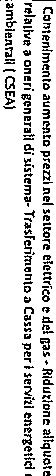 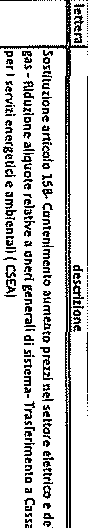 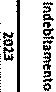 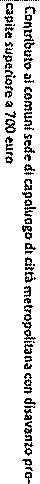 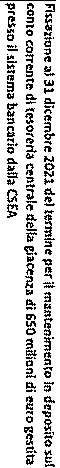 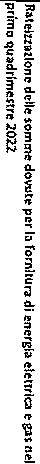 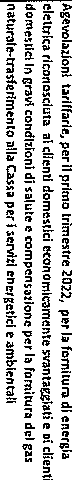 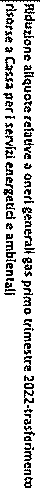 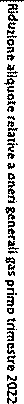 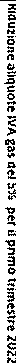 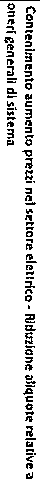 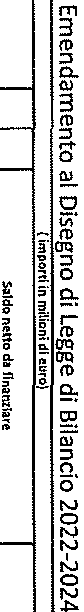 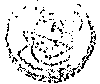 Emendamento al Disegno di Legge di Bilancio 2022-2024(Importi In m11lonl di euro)Saldo netto da fimuuiue	Fabbi•D!F>fl	lndebltament<>'""	C"41!ma Intera	descr!?!one	•I• "	20?2	""	2024	""	""	""	""	""	""Proropal 3.lmmo 2022del contingente 753 unlt dl petlona.le per operarlone190bi•"Stnde >lC11TeA d; cui aU'a.rtkolo 22 del OI n, 34/2020..$p.,,;e d! f11nzlonamen!o'	'	"'	"'	"'_,,,"'	Rilluzion" Tahel!a A Ministero l>tru:ione	'	'	-25.0	-30.0	-30,D	-lS.O	·30.0	-30.0"'	ltiduzion" Tabella. A MISE	'	'	-s.o	-S.O	-s.o-W.O	-30.0"'	l!ldlllioM Tabella B MEF	'	k	·25,0	·25.0	·25.0	-25.0	-25.0	-25.0	·25.0	·25.0	-25.0TOTALE ENTRATE   •	-13,093,8	-15,851.7	-lS,6BU	-11,052,3	·10,642.l	-10,109.6	-H,623.9	-10,415.2	-10,109.&TOTALE SPESE	-11.396.7	-13,824.1	-14,186.1	-8,481.2	·ll,946.l	..S:,643.5	·10,195.2	>3,646.l	-S,543.5"'"o	•l,697,l	•2,027,6	•l,495.1	·2.STD.l	·1,69S.O	-1,466.0	-3,421>.7	-1,779.1	-1,466.0MANOVAA SE'.ZIONE 11	'TOTALE  fllFINAZtAMEtffil5pesa pfJn"' c<>rrettfll'5pesa t'<'nfa (Up/tale Enrror trlb11rarlc/ct:>ntt/b11rlve TOTALE RIPROGRAMMA.ZIONISpeso pfJne cam nte Spesa «inia eatJ{tal"'7031	l7S31	70.31	175.3!B3,3	150.3	153.325.0	25.0	25.0	,,.o	ll.O	25.00.001	D.001	0.00J	O.OD!	MO<	0.001	0.00TOTAlE DEl'lNAZIAMEITTll	I	-l,657.3111	•2,:Z03,671	-1,566.271	-3,607.3111	-l,203.671	-1.566.271	-3,607.3111	-2,20.&7!	-1,566.27Spesa pane C(>l"f<ll!fll'	-2,017.4	-2,003.7	-1,3663	-17.4	-1,003.7	-366.3	-17.4	-1,00J..7	-366.3Spesu con/o topi111/e	-640.0	-200.0	-200.0	-1,S90,0	-200.0	-200.0	-1,590.0	-200.0	-200.0fnuatll'   rribuiari.,/canrrib111iv"'	2,000.0	1,000.0	1,000.0	2,000.0	1,000.0	1,000.0TOTALE MANOVRA OLB	'	'	I	2.0	,.	..,	""	332.4	,,.	M	249.3	30,0_,....,--..,,_,1t (?J·rÌ\f ·;\($.•"" ···Scaglioni (euro)Aliquote %Fino a 15.00023Oltre 15.000 fino a 28.00025Oltre 28.000 fino a 50.00035Oltre 50.00043Reddito (euro)Importo della detrazione (euro)Fino a 15.0001.880	(non inferiore  a 690 o se a tempo determinato non inferiore a 1.380)Oltre 15.000 fino a 28.0001.910+1.190* [(28.000 - reddito)/(28.000-15.000)]Oltre 28.000 fino a 50.0001.91O*[(50.000 - reddito)/(50.000-28.000)]Oltre 50.000oReddito (euro)Importo della detrazione (euro)Da 25.000 fino a 35.00065Reddito (euro)Importo della detrazione (euro)Fino a 8.5001.955 (non inferiore a 713)Oltre 8.500 fino a 28.000700 +(l.955-700)*[(28.000 -reddito)/(28.000-8.500)]Oltre 28.000 fino a 50.000700*[(50.000 - reddito)/(50.000-28.000)]Oltre 50.000oReddito (euro)Importo della detrazione (euro)Da 25.000 fino a 29.00050Reddito (euro)Importo della detrazione (euro)Fino a 5.5001.265Oltre 5.500 fino a 28.000500+(1.265-500)* [(28.000 -reddito)/(28.000 -5.500)]Oltre 28.000 fino a 50.000500*[(50.000 - reddito)/(50.000-28.000)]Oltre 50.000oReddito (euro)Importo della detrazione (euro)Oltre 11.000 fino a 17.00050202220232024IRPEF-12.951,2-15.954,4-15.676,5Addizionale regionaleo-138,8-138,8Addizionale comunaleo-68,6-52,7Trattamento integrativo8.338,49.096,49.096,4Salvaguardia-156,3- l 56,3-156,3TFR-47,0-47,0-47,0Totale-4.816,1-7.268,7-6.974,9202220232024IRPEF-15.305,9-15.954,4-15.676,5Addizionale regionaleo-138,8-138,8Addizionale comnnaleo-68,6-52,7Trattamento integrativo9.096,49.096,49.096,4Salvaguardia-156,3-156,3-156,3TFR-47,0-47,0-47,0Totale-6.412,8-7.268,7-6.974,9202220232024dal 2025IRAP-1.076, I-1.266,0-1.266,0-1.266,0IRPEF0,056.542,338,0Totale-1.076,1-1.209,5-1.223,7-1.228,0Per stimare la riduzione delle spese agevolabili, utilizzando i dati esposti nei quad1i RF (rigo RF50) e RS (rigo RS270), delle dichiarazioni dei redditi presentate per gli anni 2017-2019, è stata calcolata, con riferimento al precedente regime patent box, l'incidenza percentuale delle variazioni in diminuzione riferite ai beni esclusi (marchi) rispetto al totale delle variazioni in diminuzioni effettuate dai contribuenti e riferite ai redditi prodotti da tutti i beni immateriali agevolabili.In esito a tale procedimento, l'incidenza percentuale delle variazioni in diminuzione relative ai marchiè risultata, su base triennale (2017-2019) pari, in media, al 31%.Tenuto conto che i redditi agevolabili ai sensi del precedente regime patent box venivano determinati alla luce della quota patte spese di ricerca e sviluppo sostenute in relazione ai singoli beni immateriali (c.d. nexus ratio), tale percentuale si litiene indicativa delle spese riferibili ai beni esclusi dall'articolo 6.In via prudenziale, in assenza di dati maggiormente analitici, la suddetta percentuale èridotta del 50%. Così facendo, le spese incluse nel nuovo regime patent box risultano pari all'84.5% [100%-(31%/2)] di quelle stimate.Ciò premesso, ai fini della quantificazione degli effetti finanziari derivanti dalla proposta emendativa, la stima è stata effettuata a pa1tire dai dati contenuti nei modelli dichiarativi presentati in riferimento al periodo di imposta 2019.Per quanto concerne la determinazione degli effetti negativi di gettito connessi all'introduzione del meccanismo di recapture, al fine di quantificare l'annnontare complessivo  delle spese di ricerca e sviluppo potenzialmente agevolabili grazie a detto meccanismo, è stato individuato, utilizzando i dati riferiti alla media storica indicati nella sezione IV-bis del quadro RU dei modelli reddituali presentati nel periodo 2017-2019, l'importo delle spese di ricerca e sviluppo sostenute nei periodi di imposta 2012, 2013 e 2014 (le spese atll1uali sono state ottenute dividendo per tre il valore della media storica). Invece, le spese sostenute nel periodo 2015-2018 sono state ricavate utilizzando i dati esposti, sempre in detto quadro RU, e riferiti, per gli =i 2015 e 2016, all'importo dei crediti maturati (che è stato diviso per laliquota media dì computo da usai·e per determinare il quantum del credito spettante), mentre per il 2017 e il2018 sono state usate le informazioni presentì nei righi 2 (ricerca intra-muros) e 5 (ricerca extra-muros) della citata sezione IV-bis. Tutti i dati in ai·gomento sono stati estratti con esclusivo riferimento ai contribuenti che nell' atll10 di sostenimento delle spese non possedevano immobìlìzzazionì immateriali agevolabili. La platea così individuata è stata monitorata nei successivi 6 atll1Ì, così da poter stimare e proiettare il recapture che potrebbe verificarsi nei periodi di imposta 2021, 2022, 2023, 2024 e 2025.Per stimare la riduzione delle spese agevolabili, utilizzando i dati esposti nei quad1i RF (rigo RF50) e RS (rigo RS270), delle dichiarazioni dei redditi presentate per gli anni 2017-2019, è stata calcolata, con riferimento al precedente regime patent box, l'incidenza percentuale delle variazioni in diminuzione riferite ai beni esclusi (marchi) rispetto al totale delle variazioni in diminuzioni effettuate dai contribuenti e riferite ai redditi prodotti da tutti i beni immateriali agevolabili.In esito a tale procedimento, l'incidenza percentuale delle variazioni in diminuzione relative ai marchiè risultata, su base triennale (2017-2019) pari, in media, al 31%.Tenuto conto che i redditi agevolabili ai sensi del precedente regime patent box venivano determinati alla luce della quota patte spese di ricerca e sviluppo sostenute in relazione ai singoli beni immateriali (c.d. nexus ratio), tale percentuale si litiene indicativa delle spese riferibili ai beni esclusi dall'articolo 6.In via prudenziale, in assenza di dati maggiormente analitici, la suddetta percentuale èridotta del 50%. Così facendo, le spese incluse nel nuovo regime patent box risultano pari all'84.5% [100%-(31%/2)] di quelle stimate.Ciò premesso, ai fini della quantificazione degli effetti finanziari derivanti dalla proposta emendativa, la stima è stata effettuata a pa1tire dai dati contenuti nei modelli dichiarativi presentati in riferimento al periodo di imposta 2019.Per quanto concerne la determinazione degli effetti negativi di gettito connessi all'introduzione del meccanismo di recapture, al fine di quantificare l'annnontare complessivo  delle spese di ricerca e sviluppo potenzialmente agevolabili grazie a detto meccanismo, è stato individuato, utilizzando i dati riferiti alla media storica indicati nella sezione IV-bis del quadro RU dei modelli reddituali presentati nel periodo 2017-2019, l'importo delle spese di ricerca e sviluppo sostenute nei periodi di imposta 2012, 2013 e 2014 (le spese atll1uali sono state ottenute dividendo per tre il valore della media storica). Invece, le spese sostenute nel periodo 2015-2018 sono state ricavate utilizzando i dati esposti, sempre in detto quadro RU, e riferiti, per gli =i 2015 e 2016, all'importo dei crediti maturati (che è stato diviso per laliquota media dì computo da usai·e per determinare il quantum del credito spettante), mentre per il 2017 e il2018 sono state usate le informazioni presentì nei righi 2 (ricerca intra-muros) e 5 (ricerca extra-muros) della citata sezione IV-bis. Tutti i dati in ai·gomento sono stati estratti con esclusivo riferimento ai contribuenti che nell' atll10 di sostenimento delle spese non possedevano immobìlìzzazionì immateriali agevolabili. La platea così individuata è stata monitorata nei successivi 6 atll1Ì, così da poter stimare e proiettare il recapture che potrebbe verificarsi nei periodi di imposta 2021, 2022, 2023, 2024 e 2025.Per stimare la riduzione delle spese agevolabili, utilizzando i dati esposti nei quad1i RF (rigo RF50) e RS (rigo RS270), delle dichiarazioni dei redditi presentate per gli anni 2017-2019, è stata calcolata, con riferimento al precedente regime patent box, l'incidenza percentuale delle variazioni in diminuzione riferite ai beni esclusi (marchi) rispetto al totale delle variazioni in diminuzioni effettuate dai contribuenti e riferite ai redditi prodotti da tutti i beni immateriali agevolabili.In esito a tale procedimento, l'incidenza percentuale delle variazioni in diminuzione relative ai marchiè risultata, su base triennale (2017-2019) pari, in media, al 31%.Tenuto conto che i redditi agevolabili ai sensi del precedente regime patent box venivano determinati alla luce della quota patte spese di ricerca e sviluppo sostenute in relazione ai singoli beni immateriali (c.d. nexus ratio), tale percentuale si litiene indicativa delle spese riferibili ai beni esclusi dall'articolo 6.In via prudenziale, in assenza di dati maggiormente analitici, la suddetta percentuale èridotta del 50%. Così facendo, le spese incluse nel nuovo regime patent box risultano pari all'84.5% [100%-(31%/2)] di quelle stimate.Ciò premesso, ai fini della quantificazione degli effetti finanziari derivanti dalla proposta emendativa, la stima è stata effettuata a pa1tire dai dati contenuti nei modelli dichiarativi presentati in riferimento al periodo di imposta 2019.Per quanto concerne la determinazione degli effetti negativi di gettito connessi all'introduzione del meccanismo di recapture, al fine di quantificare l'annnontare complessivo  delle spese di ricerca e sviluppo potenzialmente agevolabili grazie a detto meccanismo, è stato individuato, utilizzando i dati riferiti alla media storica indicati nella sezione IV-bis del quadro RU dei modelli reddituali presentati nel periodo 2017-2019, l'importo delle spese di ricerca e sviluppo sostenute nei periodi di imposta 2012, 2013 e 2014 (le spese atll1uali sono state ottenute dividendo per tre il valore della media storica). Invece, le spese sostenute nel periodo 2015-2018 sono state ricavate utilizzando i dati esposti, sempre in detto quadro RU, e riferiti, per gli =i 2015 e 2016, all'importo dei crediti maturati (che è stato diviso per laliquota media dì computo da usai·e per determinare il quantum del credito spettante), mentre per il 2017 e il2018 sono state usate le informazioni presentì nei righi 2 (ricerca intra-muros) e 5 (ricerca extra-muros) della citata sezione IV-bis. Tutti i dati in ai·gomento sono stati estratti con esclusivo riferimento ai contribuenti che nell' atll10 di sostenimento delle spese non possedevano immobìlìzzazionì immateriali agevolabili. La platea così individuata è stata monitorata nei successivi 6 atll1Ì, così da poter stimare e proiettare il recapture che potrebbe verificarsi nei periodi di imposta 2021, 2022, 2023, 2024 e 2025.Per stimare la riduzione delle spese agevolabili, utilizzando i dati esposti nei quad1i RF (rigo RF50) e RS (rigo RS270), delle dichiarazioni dei redditi presentate per gli anni 2017-2019, è stata calcolata, con riferimento al precedente regime patent box, l'incidenza percentuale delle variazioni in diminuzione riferite ai beni esclusi (marchi) rispetto al totale delle variazioni in diminuzioni effettuate dai contribuenti e riferite ai redditi prodotti da tutti i beni immateriali agevolabili.In esito a tale procedimento, l'incidenza percentuale delle variazioni in diminuzione relative ai marchiè risultata, su base triennale (2017-2019) pari, in media, al 31%.Tenuto conto che i redditi agevolabili ai sensi del precedente regime patent box venivano determinati alla luce della quota patte spese di ricerca e sviluppo sostenute in relazione ai singoli beni immateriali (c.d. nexus ratio), tale percentuale si litiene indicativa delle spese riferibili ai beni esclusi dall'articolo 6.In via prudenziale, in assenza di dati maggiormente analitici, la suddetta percentuale èridotta del 50%. Così facendo, le spese incluse nel nuovo regime patent box risultano pari all'84.5% [100%-(31%/2)] di quelle stimate.Ciò premesso, ai fini della quantificazione degli effetti finanziari derivanti dalla proposta emendativa, la stima è stata effettuata a pa1tire dai dati contenuti nei modelli dichiarativi presentati in riferimento al periodo di imposta 2019.Per quanto concerne la determinazione degli effetti negativi di gettito connessi all'introduzione del meccanismo di recapture, al fine di quantificare l'annnontare complessivo  delle spese di ricerca e sviluppo potenzialmente agevolabili grazie a detto meccanismo, è stato individuato, utilizzando i dati riferiti alla media storica indicati nella sezione IV-bis del quadro RU dei modelli reddituali presentati nel periodo 2017-2019, l'importo delle spese di ricerca e sviluppo sostenute nei periodi di imposta 2012, 2013 e 2014 (le spese atll1uali sono state ottenute dividendo per tre il valore della media storica). Invece, le spese sostenute nel periodo 2015-2018 sono state ricavate utilizzando i dati esposti, sempre in detto quadro RU, e riferiti, per gli =i 2015 e 2016, all'importo dei crediti maturati (che è stato diviso per laliquota media dì computo da usai·e per determinare il quantum del credito spettante), mentre per il 2017 e il2018 sono state usate le informazioni presentì nei righi 2 (ricerca intra-muros) e 5 (ricerca extra-muros) della citata sezione IV-bis. Tutti i dati in ai·gomento sono stati estratti con esclusivo riferimento ai contribuenti che nell' atll10 di sostenimento delle spese non possedevano immobìlìzzazionì immateriali agevolabili. La platea così individuata è stata monitorata nei successivi 6 atll1Ì, così da poter stimare e proiettare il recapture che potrebbe verificarsi nei periodi di imposta 2021, 2022, 2023, 2024 e 2025.Per stimare la riduzione delle spese agevolabili, utilizzando i dati esposti nei quad1i RF (rigo RF50) e RS (rigo RS270), delle dichiarazioni dei redditi presentate per gli anni 2017-2019, è stata calcolata, con riferimento al precedente regime patent box, l'incidenza percentuale delle variazioni in diminuzione riferite ai beni esclusi (marchi) rispetto al totale delle variazioni in diminuzioni effettuate dai contribuenti e riferite ai redditi prodotti da tutti i beni immateriali agevolabili.In esito a tale procedimento, l'incidenza percentuale delle variazioni in diminuzione relative ai marchiè risultata, su base triennale (2017-2019) pari, in media, al 31%.Tenuto conto che i redditi agevolabili ai sensi del precedente regime patent box venivano determinati alla luce della quota patte spese di ricerca e sviluppo sostenute in relazione ai singoli beni immateriali (c.d. nexus ratio), tale percentuale si litiene indicativa delle spese riferibili ai beni esclusi dall'articolo 6.In via prudenziale, in assenza di dati maggiormente analitici, la suddetta percentuale èridotta del 50%. Così facendo, le spese incluse nel nuovo regime patent box risultano pari all'84.5% [100%-(31%/2)] di quelle stimate.Ciò premesso, ai fini della quantificazione degli effetti finanziari derivanti dalla proposta emendativa, la stima è stata effettuata a pa1tire dai dati contenuti nei modelli dichiarativi presentati in riferimento al periodo di imposta 2019.Per quanto concerne la determinazione degli effetti negativi di gettito connessi all'introduzione del meccanismo di recapture, al fine di quantificare l'annnontare complessivo  delle spese di ricerca e sviluppo potenzialmente agevolabili grazie a detto meccanismo, è stato individuato, utilizzando i dati riferiti alla media storica indicati nella sezione IV-bis del quadro RU dei modelli reddituali presentati nel periodo 2017-2019, l'importo delle spese di ricerca e sviluppo sostenute nei periodi di imposta 2012, 2013 e 2014 (le spese atll1uali sono state ottenute dividendo per tre il valore della media storica). Invece, le spese sostenute nel periodo 2015-2018 sono state ricavate utilizzando i dati esposti, sempre in detto quadro RU, e riferiti, per gli =i 2015 e 2016, all'importo dei crediti maturati (che è stato diviso per laliquota media dì computo da usai·e per determinare il quantum del credito spettante), mentre per il 2017 e il2018 sono state usate le informazioni presentì nei righi 2 (ricerca intra-muros) e 5 (ricerca extra-muros) della citata sezione IV-bis. Tutti i dati in ai·gomento sono stati estratti con esclusivo riferimento ai contribuenti che nell' atll10 di sostenimento delle spese non possedevano immobìlìzzazionì immateriali agevolabili. La platea così individuata è stata monitorata nei successivi 6 atll1Ì, così da poter stimare e proiettare il recapture che potrebbe verificarsi nei periodi di imposta 2021, 2022, 2023, 2024 e 2025.Per stimare la riduzione delle spese agevolabili, utilizzando i dati esposti nei quad1i RF (rigo RF50) e RS (rigo RS270), delle dichiarazioni dei redditi presentate per gli anni 2017-2019, è stata calcolata, con riferimento al precedente regime patent box, l'incidenza percentuale delle variazioni in diminuzione riferite ai beni esclusi (marchi) rispetto al totale delle variazioni in diminuzioni effettuate dai contribuenti e riferite ai redditi prodotti da tutti i beni immateriali agevolabili.In esito a tale procedimento, l'incidenza percentuale delle variazioni in diminuzione relative ai marchiè risultata, su base triennale (2017-2019) pari, in media, al 31%.Tenuto conto che i redditi agevolabili ai sensi del precedente regime patent box venivano determinati alla luce della quota patte spese di ricerca e sviluppo sostenute in relazione ai singoli beni immateriali (c.d. nexus ratio), tale percentuale si litiene indicativa delle spese riferibili ai beni esclusi dall'articolo 6.In via prudenziale, in assenza di dati maggiormente analitici, la suddetta percentuale èridotta del 50%. Così facendo, le spese incluse nel nuovo regime patent box risultano pari all'84.5% [100%-(31%/2)] di quelle stimate.Ciò premesso, ai fini della quantificazione degli effetti finanziari derivanti dalla proposta emendativa, la stima è stata effettuata a pa1tire dai dati contenuti nei modelli dichiarativi presentati in riferimento al periodo di imposta 2019.Per quanto concerne la determinazione degli effetti negativi di gettito connessi all'introduzione del meccanismo di recapture, al fine di quantificare l'annnontare complessivo  delle spese di ricerca e sviluppo potenzialmente agevolabili grazie a detto meccanismo, è stato individuato, utilizzando i dati riferiti alla media storica indicati nella sezione IV-bis del quadro RU dei modelli reddituali presentati nel periodo 2017-2019, l'importo delle spese di ricerca e sviluppo sostenute nei periodi di imposta 2012, 2013 e 2014 (le spese atll1uali sono state ottenute dividendo per tre il valore della media storica). Invece, le spese sostenute nel periodo 2015-2018 sono state ricavate utilizzando i dati esposti, sempre in detto quadro RU, e riferiti, per gli =i 2015 e 2016, all'importo dei crediti maturati (che è stato diviso per laliquota media dì computo da usai·e per determinare il quantum del credito spettante), mentre per il 2017 e il2018 sono state usate le informazioni presentì nei righi 2 (ricerca intra-muros) e 5 (ricerca extra-muros) della citata sezione IV-bis. Tutti i dati in ai·gomento sono stati estratti con esclusivo riferimento ai contribuenti che nell' atll10 di sostenimento delle spese non possedevano immobìlìzzazionì immateriali agevolabili. La platea così individuata è stata monitorata nei successivi 6 atll1Ì, così da poter stimare e proiettare il recapture che potrebbe verificarsi nei periodi di imposta 2021, 2022, 2023, 2024 e 2025.Per stimare la riduzione delle spese agevolabili, utilizzando i dati esposti nei quad1i RF (rigo RF50) e RS (rigo RS270), delle dichiarazioni dei redditi presentate per gli anni 2017-2019, è stata calcolata, con riferimento al precedente regime patent box, l'incidenza percentuale delle variazioni in diminuzione riferite ai beni esclusi (marchi) rispetto al totale delle variazioni in diminuzioni effettuate dai contribuenti e riferite ai redditi prodotti da tutti i beni immateriali agevolabili.In esito a tale procedimento, l'incidenza percentuale delle variazioni in diminuzione relative ai marchiè risultata, su base triennale (2017-2019) pari, in media, al 31%.Tenuto conto che i redditi agevolabili ai sensi del precedente regime patent box venivano determinati alla luce della quota patte spese di ricerca e sviluppo sostenute in relazione ai singoli beni immateriali (c.d. nexus ratio), tale percentuale si litiene indicativa delle spese riferibili ai beni esclusi dall'articolo 6.In via prudenziale, in assenza di dati maggiormente analitici, la suddetta percentuale èridotta del 50%. Così facendo, le spese incluse nel nuovo regime patent box risultano pari all'84.5% [100%-(31%/2)] di quelle stimate.Ciò premesso, ai fini della quantificazione degli effetti finanziari derivanti dalla proposta emendativa, la stima è stata effettuata a pa1tire dai dati contenuti nei modelli dichiarativi presentati in riferimento al periodo di imposta 2019.Per quanto concerne la determinazione degli effetti negativi di gettito connessi all'introduzione del meccanismo di recapture, al fine di quantificare l'annnontare complessivo  delle spese di ricerca e sviluppo potenzialmente agevolabili grazie a detto meccanismo, è stato individuato, utilizzando i dati riferiti alla media storica indicati nella sezione IV-bis del quadro RU dei modelli reddituali presentati nel periodo 2017-2019, l'importo delle spese di ricerca e sviluppo sostenute nei periodi di imposta 2012, 2013 e 2014 (le spese atll1uali sono state ottenute dividendo per tre il valore della media storica). Invece, le spese sostenute nel periodo 2015-2018 sono state ricavate utilizzando i dati esposti, sempre in detto quadro RU, e riferiti, per gli =i 2015 e 2016, all'importo dei crediti maturati (che è stato diviso per laliquota media dì computo da usai·e per determinare il quantum del credito spettante), mentre per il 2017 e il2018 sono state usate le informazioni presentì nei righi 2 (ricerca intra-muros) e 5 (ricerca extra-muros) della citata sezione IV-bis. Tutti i dati in ai·gomento sono stati estratti con esclusivo riferimento ai contribuenti che nell' atll10 di sostenimento delle spese non possedevano immobìlìzzazionì immateriali agevolabili. La platea così individuata è stata monitorata nei successivi 6 atll1Ì, così da poter stimare e proiettare il recapture che potrebbe verificarsi nei periodi di imposta 2021, 2022, 2023, 2024 e 2025.Di seguito si riportano i risultati dell'analisi:Proiezioni di competenza - importi in milioni di euro201320142015201620172018Spese R&S7007003736651.1181.221Anno di imposta in cui avviene il recapture202120222023202420252026Le spese indicate in tabelle devono essere ridotte per tenere conto:Le spese indicate in tabelle devono essere ridotte per tenere conto:Le spese indicate in tabelle devono essere ridotte per tenere conto:Le spese indicate in tabelle devono essere ridotte per tenere conto:Le spese indicate in tabelle devono essere ridotte per tenere conto:Le spese indicate in tabelle devono essere ridotte per tenere conto:Le spese indicate in tabelle devono essere ridotte per tenere conto:il totale delle spese di ricerca e sviluppo sostenute dai soggetti in possesso dei requisiti per aderire al nuovo regime patent  box ammonta a 1,616 miliardi di euro;per l'anno di imposta 2019, il costo complessivo del precedente regime patent box si è attestato a 1,59 miliardi di euro.Pertanto, il passaggio al nuovo regime di un ulteriore 15% della platea di riferimento comporta, da un lato, un aumento degli oneri connessi al nuovo regime, dall'altro, una riduzione degli oneri connessi al nuovo regime.Per quanto concerne i maggiori oneri:il totale delle spese in ricerca e sviluppo (agevolabili) attribuibili ali'aumento degli utilizzatori del nuovo regime patent  box è determinato moltiplicando la percentuale del 15% per iltotaledelle spese in ricerca e sviluppo sostenute dai potenziali aderenti;tali spese vanno, dapprima, ridotte del 15.5% (quota relativa ai Marchi), dappoi, maggiorate del 110%;applicando al risultato di cui al punto 2 un'aliquota di imposta pari del 27.9%, si ottiene ilcosto derivante dall'aumento della platea degli aderenti.A seguire si riporta una tabella che quantifica i maggiori oneri annuali.Importi in milioni di enroSeguendo lo stesso procedimento logico, si ripo1ia a seguire una tabella che quantifica i minori oneri connessi alla "rinuncia" al precedente regime patent box:Importi in milioni di euroil totale delle spese di ricerca e sviluppo sostenute dai soggetti in possesso dei requisiti per aderire al nuovo regime patent  box ammonta a 1,616 miliardi di euro;per l'anno di imposta 2019, il costo complessivo del precedente regime patent box si è attestato a 1,59 miliardi di euro.Pertanto, il passaggio al nuovo regime di un ulteriore 15% della platea di riferimento comporta, da un lato, un aumento degli oneri connessi al nuovo regime, dall'altro, una riduzione degli oneri connessi al nuovo regime.Per quanto concerne i maggiori oneri:il totale delle spese in ricerca e sviluppo (agevolabili) attribuibili ali'aumento degli utilizzatori del nuovo regime patent  box è determinato moltiplicando la percentuale del 15% per iltotaledelle spese in ricerca e sviluppo sostenute dai potenziali aderenti;tali spese vanno, dapprima, ridotte del 15.5% (quota relativa ai Marchi), dappoi, maggiorate del 110%;applicando al risultato di cui al punto 2 un'aliquota di imposta pari del 27.9%, si ottiene ilcosto derivante dall'aumento della platea degli aderenti.A seguire si riporta una tabella che quantifica i maggiori oneri annuali.Importi in milioni di enroSeguendo lo stesso procedimento logico, si ripo1ia a seguire una tabella che quantifica i minori oneri connessi alla "rinuncia" al precedente regime patent box:Importi in milioni di euroil totale delle spese di ricerca e sviluppo sostenute dai soggetti in possesso dei requisiti per aderire al nuovo regime patent  box ammonta a 1,616 miliardi di euro;per l'anno di imposta 2019, il costo complessivo del precedente regime patent box si è attestato a 1,59 miliardi di euro.Pertanto, il passaggio al nuovo regime di un ulteriore 15% della platea di riferimento comporta, da un lato, un aumento degli oneri connessi al nuovo regime, dall'altro, una riduzione degli oneri connessi al nuovo regime.Per quanto concerne i maggiori oneri:il totale delle spese in ricerca e sviluppo (agevolabili) attribuibili ali'aumento degli utilizzatori del nuovo regime patent  box è determinato moltiplicando la percentuale del 15% per iltotaledelle spese in ricerca e sviluppo sostenute dai potenziali aderenti;tali spese vanno, dapprima, ridotte del 15.5% (quota relativa ai Marchi), dappoi, maggiorate del 110%;applicando al risultato di cui al punto 2 un'aliquota di imposta pari del 27.9%, si ottiene ilcosto derivante dall'aumento della platea degli aderenti.A seguire si riporta una tabella che quantifica i maggiori oneri annuali.Importi in milioni di enroSeguendo lo stesso procedimento logico, si ripo1ia a seguire una tabella che quantifica i minori oneri connessi alla "rinuncia" al precedente regime patent box:Importi in milioni di euroil totale delle spese di ricerca e sviluppo sostenute dai soggetti in possesso dei requisiti per aderire al nuovo regime patent  box ammonta a 1,616 miliardi di euro;per l'anno di imposta 2019, il costo complessivo del precedente regime patent box si è attestato a 1,59 miliardi di euro.Pertanto, il passaggio al nuovo regime di un ulteriore 15% della platea di riferimento comporta, da un lato, un aumento degli oneri connessi al nuovo regime, dall'altro, una riduzione degli oneri connessi al nuovo regime.Per quanto concerne i maggiori oneri:il totale delle spese in ricerca e sviluppo (agevolabili) attribuibili ali'aumento degli utilizzatori del nuovo regime patent  box è determinato moltiplicando la percentuale del 15% per iltotaledelle spese in ricerca e sviluppo sostenute dai potenziali aderenti;tali spese vanno, dapprima, ridotte del 15.5% (quota relativa ai Marchi), dappoi, maggiorate del 110%;applicando al risultato di cui al punto 2 un'aliquota di imposta pari del 27.9%, si ottiene ilcosto derivante dall'aumento della platea degli aderenti.A seguire si riporta una tabella che quantifica i maggiori oneri annuali.Importi in milioni di enroSeguendo lo stesso procedimento logico, si ripo1ia a seguire una tabella che quantifica i minori oneri connessi alla "rinuncia" al precedente regime patent box:Importi in milioni di euroil totale delle spese di ricerca e sviluppo sostenute dai soggetti in possesso dei requisiti per aderire al nuovo regime patent  box ammonta a 1,616 miliardi di euro;per l'anno di imposta 2019, il costo complessivo del precedente regime patent box si è attestato a 1,59 miliardi di euro.Pertanto, il passaggio al nuovo regime di un ulteriore 15% della platea di riferimento comporta, da un lato, un aumento degli oneri connessi al nuovo regime, dall'altro, una riduzione degli oneri connessi al nuovo regime.Per quanto concerne i maggiori oneri:il totale delle spese in ricerca e sviluppo (agevolabili) attribuibili ali'aumento degli utilizzatori del nuovo regime patent  box è determinato moltiplicando la percentuale del 15% per iltotaledelle spese in ricerca e sviluppo sostenute dai potenziali aderenti;tali spese vanno, dapprima, ridotte del 15.5% (quota relativa ai Marchi), dappoi, maggiorate del 110%;applicando al risultato di cui al punto 2 un'aliquota di imposta pari del 27.9%, si ottiene ilcosto derivante dall'aumento della platea degli aderenti.A seguire si riporta una tabella che quantifica i maggiori oneri annuali.Importi in milioni di enroSeguendo lo stesso procedimento logico, si ripo1ia a seguire una tabella che quantifica i minori oneri connessi alla "rinuncia" al precedente regime patent box:Importi in milioni di euroil totale delle spese di ricerca e sviluppo sostenute dai soggetti in possesso dei requisiti per aderire al nuovo regime patent  box ammonta a 1,616 miliardi di euro;per l'anno di imposta 2019, il costo complessivo del precedente regime patent box si è attestato a 1,59 miliardi di euro.Pertanto, il passaggio al nuovo regime di un ulteriore 15% della platea di riferimento comporta, da un lato, un aumento degli oneri connessi al nuovo regime, dall'altro, una riduzione degli oneri connessi al nuovo regime.Per quanto concerne i maggiori oneri:il totale delle spese in ricerca e sviluppo (agevolabili) attribuibili ali'aumento degli utilizzatori del nuovo regime patent  box è determinato moltiplicando la percentuale del 15% per iltotaledelle spese in ricerca e sviluppo sostenute dai potenziali aderenti;tali spese vanno, dapprima, ridotte del 15.5% (quota relativa ai Marchi), dappoi, maggiorate del 110%;applicando al risultato di cui al punto 2 un'aliquota di imposta pari del 27.9%, si ottiene ilcosto derivante dall'aumento della platea degli aderenti.A seguire si riporta una tabella che quantifica i maggiori oneri annuali.Importi in milioni di enroSeguendo lo stesso procedimento logico, si ripo1ia a seguire una tabella che quantifica i minori oneri connessi alla "rinuncia" al precedente regime patent box:Importi in milioni di euroOneri finanziari complessivi derivanti dal precedente regime patent box - anno 20191.598Minori oneri connessi all'incremento del 15% dei soggetti che opteranno per ilnuovo regime vatent box240240Inoltre, come anticipato, occorre tenere conto dei maggiori oneri rife1iti alla platea di contiibuenti considerati dalla precedente relazione tecnica.A tal proposito occorre considerare:la percentuale di riduzione delle spese riferite ai marchi di impresa, che comporta una riduzione degli oneri originari pari al 15.5% del loro importo;l'incremento  della maggiorazione  dal 90% al  110%. Per fare ciò, gli importi  stimati dalla precedente relazione tecnica, ridotti come detto al punto che precede, vengono incrementati inmisura pari al 22% [1-(110/90) = 22%].A seguire si presenta una tabella che sviluppa la quantificazione:Importi in milioni di euroIn ultimo, considerata l'avvenuta l'abolizione del divieto di cumulo, non si terrà conto dei minori oneri che sarebbero derivati dallo stesso, quantificati nell 'originaria relazione tecnica.Si riporta, ai fini di un raffronto, la quantificazione contenuta nella originaria relazione tecnica che ha accompagnato l'introduzione del succitato articolo 6, modificata per tenere conto degli  effetti in termini di cassa recati dall'emendamento  in illustrazione:Inoltre, come anticipato, occorre tenere conto dei maggiori oneri rife1iti alla platea di contiibuenti considerati dalla precedente relazione tecnica.A tal proposito occorre considerare:la percentuale di riduzione delle spese riferite ai marchi di impresa, che comporta una riduzione degli oneri originari pari al 15.5% del loro importo;l'incremento  della maggiorazione  dal 90% al  110%. Per fare ciò, gli importi  stimati dalla precedente relazione tecnica, ridotti come detto al punto che precede, vengono incrementati inmisura pari al 22% [1-(110/90) = 22%].A seguire si presenta una tabella che sviluppa la quantificazione:Importi in milioni di euroIn ultimo, considerata l'avvenuta l'abolizione del divieto di cumulo, non si terrà conto dei minori oneri che sarebbero derivati dallo stesso, quantificati nell 'originaria relazione tecnica.Si riporta, ai fini di un raffronto, la quantificazione contenuta nella originaria relazione tecnica che ha accompagnato l'introduzione del succitato articolo 6, modificata per tenere conto degli  effetti in termini di cassa recati dall'emendamento  in illustrazione:Inoltre, come anticipato, occorre tenere conto dei maggiori oneri rife1iti alla platea di contiibuenti considerati dalla precedente relazione tecnica.A tal proposito occorre considerare:la percentuale di riduzione delle spese riferite ai marchi di impresa, che comporta una riduzione degli oneri originari pari al 15.5% del loro importo;l'incremento  della maggiorazione  dal 90% al  110%. Per fare ciò, gli importi  stimati dalla precedente relazione tecnica, ridotti come detto al punto che precede, vengono incrementati inmisura pari al 22% [1-(110/90) = 22%].A seguire si presenta una tabella che sviluppa la quantificazione:Importi in milioni di euroIn ultimo, considerata l'avvenuta l'abolizione del divieto di cumulo, non si terrà conto dei minori oneri che sarebbero derivati dallo stesso, quantificati nell 'originaria relazione tecnica.Si riporta, ai fini di un raffronto, la quantificazione contenuta nella originaria relazione tecnica che ha accompagnato l'introduzione del succitato articolo 6, modificata per tenere conto degli  effetti in termini di cassa recati dall'emendamento  in illustrazione:Inoltre, come anticipato, occorre tenere conto dei maggiori oneri rife1iti alla platea di contiibuenti considerati dalla precedente relazione tecnica.A tal proposito occorre considerare:la percentuale di riduzione delle spese riferite ai marchi di impresa, che comporta una riduzione degli oneri originari pari al 15.5% del loro importo;l'incremento  della maggiorazione  dal 90% al  110%. Per fare ciò, gli importi  stimati dalla precedente relazione tecnica, ridotti come detto al punto che precede, vengono incrementati inmisura pari al 22% [1-(110/90) = 22%].A seguire si presenta una tabella che sviluppa la quantificazione:Importi in milioni di euroIn ultimo, considerata l'avvenuta l'abolizione del divieto di cumulo, non si terrà conto dei minori oneri che sarebbero derivati dallo stesso, quantificati nell 'originaria relazione tecnica.Si riporta, ai fini di un raffronto, la quantificazione contenuta nella originaria relazione tecnica che ha accompagnato l'introduzione del succitato articolo 6, modificata per tenere conto degli  effetti in termini di cassa recati dall'emendamento  in illustrazione:Inoltre, come anticipato, occorre tenere conto dei maggiori oneri rife1iti alla platea di contiibuenti considerati dalla precedente relazione tecnica.A tal proposito occorre considerare:la percentuale di riduzione delle spese riferite ai marchi di impresa, che comporta una riduzione degli oneri originari pari al 15.5% del loro importo;l'incremento  della maggiorazione  dal 90% al  110%. Per fare ciò, gli importi  stimati dalla precedente relazione tecnica, ridotti come detto al punto che precede, vengono incrementati inmisura pari al 22% [1-(110/90) = 22%].A seguire si presenta una tabella che sviluppa la quantificazione:Importi in milioni di euroIn ultimo, considerata l'avvenuta l'abolizione del divieto di cumulo, non si terrà conto dei minori oneri che sarebbero derivati dallo stesso, quantificati nell 'originaria relazione tecnica.Si riporta, ai fini di un raffronto, la quantificazione contenuta nella originaria relazione tecnica che ha accompagnato l'introduzione del succitato articolo 6, modificata per tenere conto degli  effetti in termini di cassa recati dall'emendamento  in illustrazione:Inoltre, come anticipato, occorre tenere conto dei maggiori oneri rife1iti alla platea di contiibuenti considerati dalla precedente relazione tecnica.A tal proposito occorre considerare:la percentuale di riduzione delle spese riferite ai marchi di impresa, che comporta una riduzione degli oneri originari pari al 15.5% del loro importo;l'incremento  della maggiorazione  dal 90% al  110%. Per fare ciò, gli importi  stimati dalla precedente relazione tecnica, ridotti come detto al punto che precede, vengono incrementati inmisura pari al 22% [1-(110/90) = 22%].A seguire si presenta una tabella che sviluppa la quantificazione:Importi in milioni di euroIn ultimo, considerata l'avvenuta l'abolizione del divieto di cumulo, non si terrà conto dei minori oneri che sarebbero derivati dallo stesso, quantificati nell 'originaria relazione tecnica.Si riporta, ai fini di un raffronto, la quantificazione contenuta nella originaria relazione tecnica che ha accompagnato l'introduzione del succitato articolo 6, modificata per tenere conto degli  effetti in termini di cassa recati dall'emendamento  in illustrazione:Proiezioni finanziarie di cassa- im porti in milioni di euro2022202320242025Oneri finanziari della nuova nonna in materia di patent box, alla luce dell'esclusione dei marchi dall'ambito dei beni agevolabili e della maggiorazione delle spese R&S del I 10%-112-63-63-63Maggiorazione degli oneri stimati nella precedente relazione tecnica-7-4-4-4Effetti derivanti dall'abrogazione del precedente regime di patent box425240240240Oneri connessi al n1eccanìs1110 di recapture edella maggiorazione delle spese R&S del 110%-68-3611-45Effetti derivanti dalla possibilità di cumulo delle agevolazioni patent box e ricerca e sviluppo44888844Effetti negativi derivanti dall'abolizione del divieto di cumulo delle agevolazioni patent  box e ricerca e sviluppo stimati nell'originaria re]azione tecnica-44-88-88-44Saldo differenziale238137184128Nonostante il saldo differenziale derivante dall'emendamento sia positivo, per ragioni di prndenza e coerentemente a quanto stimato nella relazione tecnica che ha corredato il citato ruticolo 6 al momento della sua entrata in vigore, alla presente disposizione non si ascrivono effetti positivi di gettito.Articolo 13-bis.Misure a favore dei soggetti colpiti dagli incendi verificatisi nelle regioni Calabria, Molise, Sardegna e SiciliaLa proposta riconosce, per l'atmo 2022, un contributo economico in favore dei soggetti colpiti dall'emergenza incendi verificatasi nelle regioni Calabria, Molise, Sardegna e Sicìlìa a patiire dall'ultima decade del mese di luglio 2021.A tal fme, l'emendamento istituisce nello stato di previsione del Ministero dell'economia e delle finanze un fondo da trasferire al bilancio autonomo della Presidenza del Consiglio dei ministri, con una dotazione di 40 milioni di euro per l'ruu10 2022, che costituisce limite di spesa massimo.L'attuazione della misura in esame, anche ai fini del rispetto del tetto di spesa previsto, è demandata a un decreto del Ministero dello sviluppo economico da adottarsi di concerto con il Ministero dell'economia e delle finanze, entro sessanta giorni dalla data di entrata in vigore della disposizione, sentiti i presidenti delle regioni interessate.Articolo 17-bisLa disposizione prevede che l'attività della Commissione tecnica del Fondo indem1izzo rispanniatori (istituito dall'articolo 1, comma 493, della Legge 30 dicembre 2018, n. 145), si protragga sino al 31 luglio 2022 per il completamento delle attività del predetto Fondo e l'ultimazione degli indennizzi ai sensi della richiamata normativa. A tal fine è autorizzata la spesa di 350.000 euro per l'anno 2022.Articolo 30, comma 2-bisLa disposizione prevede, in via eccezionale, per l'atmo 2022 per i rappo1ii di lavoro dipendente, con esclusione dei rapp01ii di lavoro domestico, il riconoscimento di un esonero sulla quota dei contributi previdenziali per l'invalidità la vecchiaia e i superstiti a carico del lavoratore di 0,8 punti percentuali a condizione che la retribuzione imponibile, pru·ametrata su base mensile per tredici mensilità, non ecceda l'importo di 2.692 euro mensile, maggiorato, per la competenza del mese di dicembre, del rateo di tredicesima. Tenuto conto dell'eccezionalità della misura in esrune, è previsto che resti ferma l'aliquota di computo delle prestazioni pensionistiche.Sulla base delle seguenti basi tecniche, dalla misura derivano gli effetti finanziari parimenti di seguito rappresentati.Classe di importo della retribuzione mensileFrequenzaRetribuzioni nell'anno(in euro)Retribuzione inedia mensileFino a 416,998,016-581I.788.303,684223417  • 832,9914,819.4409.708.874.102655833  • 1.249,9918.775.05019.484.489.8141.0381.250 • 1.666,9927.709.77740.738.779.9101.4701.667 • 2.082,9930.814.09957.493.967.3541.8662.083  • 2.499,9918.234.84941.421.253.2152.2722.500 • 2.916,991 1.009.81829.630.415.5252.6912.917 • 3.332,997.510.45523.390.598. 7613.1 143.333 • 3.749,995.797.64320.472.697.8313.5313.750 • 3.947,992.206.1428.485.1 13.4723.8463.948 • 4.166,992.043.0558.283.782.4904.0554.167 • 4.582,992.932.00212.789.661.5124.3624.583 • 4. 999,992.125.99410.161.795.8654.7805.000 .5.832,992.750.00814.778.949.2215.3745.833 • 6.666,991.625.65410.108,898.9156.2186.667 .7.499,991.025.0217.230.963.8397.0547.500 .8.332,99679.4245.359.857.4497.8898.333 e oltre2.082.78430.235.904.70014.517Totale160.157.796351.564.307.6592.195Lavoratori Dipendenti del settore pubblico (Anno 2019)Effetti finanziari(valori in mln di euro)SNF	FABBISOGNO	INDEBITAMENTO  NIDO2022	2023	2024	2022	2023	2024	2022	2023	2024Minori entrate contributive	-1.769,9	-346,1	·2.080,0	-36,0Maggiore spesa	1.769,9	346,1Effetto fiscale indotto	512,8	93,2	512,8	93,2	606,0	0,0Effetto sul saldo complessivo  ·1.257,1  -252,9	o.o	·1.257,l	-252)9	o.o	·l.474,0	-36,0	o.oArticolo 89-bisRisorse per il Commissario straordinario per l'attuazione e il coordinamento delle misure di contenimento e contrasto dell'emergenza epidemiologica COVID-19La disposizione in esame attribuisce 50 milioni di euro nel 2022 per gli interventi di competenza del Commissario straordinario di cui all' articolo 122, del decreto-legge 17 marzo 2020, n. 18, conve1tito, con modificazioni, dalla legge 24 aprile 2020, n. 27, da trasferire sull'apposita contabilità speciale ad esso intestata. Tale somma è destinata a provvedere, in particolare, agli oneri dei servizi logistici inerenti la fase emergenziale in corso.Abroe:azione articolo 90E prevista l'abrogazione dell'aiiicolo 90 che comporta un minor onere pari a 1,85 miliardi di euro per l'anno 2022 in relazione alla conispondente somma anticipata con il decreto-legge n.209 del 2021 per l'acquisto dei vaccini.Modifiche  all'articolo  107La norma dispone l'incremento di 100 milioni di euro del fondo di cui all'ali. 235 del DL 34/2020 finalizzato a consentire anche la proroga della misura prevista dall'aii. 58, connna 4-ter, lettera b) del DL 73/2021 nel periodo gennaio-giugno 2022, ossia degli incarichi temporai1ei del personale ATA con contratto a tempo determinato per finalità co1111esse all'emergenza epidemiologica in base alle effettive esigenze delle istituzioni scolastiche.La disposizione autorizza una spesa dì euro 100 milioni per il 2022 (periodo ge1111aio-giugno 2022), utile alla copertura di circa 7.800 contratti consìderal1do quale costo medio mensile di una unità di ATA l'importo di euro 2.115,65 (lordo Stato).Modifica ai commi 1 e 2 all'articolo 108La soppressione della lettera a) del comma 1 e del comma 2 dell'articolo 108 elimina le precisazioni in merito alle finalità cui sono destinate le risorse ivi stfil1ziate e la modifica della lettera b) del comma 1 del citato aiiicolo dispone l'incremento di 60 milioni di euro annui a decorrere dal 2022 dell'apposita sezione del Fondo per il mìglioral11ento del!'offerta formativa destinata a valorizzare la professionalità dei docenti delle istituzioni scolastiche statali.Articolo 108-bisContributo a favore delle scuole dell'infanzia paritarieLa disposizione prevede l'assegnazione di ulteriori 20 milioni di euro per l'a11110 2022, alle scuole dell'inffil1zia paritarie sulla base di criteri individuati da un apposito decreto del Ministero dell'istruzione da adottarsi entro 30 giorni dalla data di entrata in vigore della legge.Modifiche all'articolo 127, comma 1La disposizione in esame, limitandosi  ad appostare le risorse già previste dal DLB nell'ainbito  del bilal1cio autonomo della PCM, non comporta maggiori oneri per la finai1za pubblica.Modifiche all'articolo 145 che viene sostituitoL'emendainento in esame sostituisce l'articolo 145 prevedendo, al comma 1, in relazione alle celebrazioni del Giubileo della Chiesa Cattolica per il 2025, per la piaiuficazione e la realizzazione delle opere e degli interventi funzionali all'evento, l'istituzione nello stato di previsione del Ministero dell'economia e delle finfil1Ze di un apposito capitolo con una dotazione di 285 milioni di euro per l'a11no 2022, 290 milioni dì euro per ciascuno degli anni 2023 e 2024, di 330 milioni di emo per l'a11110 2025, e di 140 milioni di euro per !'a11110 2026. Nel predetto stato di previsione è altresì istituito, per le medesime celebrazioni, un apposito capitolo per assicurare il coordinamento operativo e le spese relativi a servizi da rendere ai partecipa11ti all'evento con una dotazione di 10 milioni di euro per ciascuno degli anni 2022, 2023 e 2024, di 70 milioni di euro per l'anno 2025, e di 10 milioni di euro per l'anno 2026.Al fine dì assicurai·e gli interventi funzionali alle celebrazioni del Giubileo della Chiesa Cattolica per il 2025 a Roma, il comma 2 prevede la nomina, con decreto del Presidente del Consiglio dei Ministri, ai sensi dell'aiiicolo 11 della legge 23 agosto 1988, n. 400, di un Commissario straordinario del Governo, che resta in carica fino al 31 dicembre 2026. Per gli oneri correlati alla gestione commissariale è autorizzata la spesa di 500.000 euro per ciascuno degli aimi dal 2022 al 2026.di programma 2020- 2024 tra il Ministero dello sviluppo economico e Poste Italiane S.p.a, finalizzate ad agevolare l'inclusione degli utenti in divario digitale attraverso offerte volte a garantire l'accesso universale ai servizi e gestire le istanze amministrative presentate dai cittadini.In particolare, si prevede che, il fornitore del servizio universale di cui all'articolo 3 del decreto legislativo 22 luglio 1999, n. 261 possa procedere, su richiesta degli aventi diritto, alla presa in carico, dai produttori con i quali il Ministero dello sviluppo economico stipula apposita convenzione ai sensi del comma 4, e alla consegna, presso il domicilio dell'interessato, di decoder idonei alla ricezione di programmi televisivi con standard trasmissivi (DVBT-2/HEVC) di valore non superiore ad euro 30.Il comma 4 prevede la stipula di apposita convenzione tra il Ministero dello sviluppo economico e il citato fornitore del servizio universale con la quale sono  definiti i rapporti reciproci, anche con riferimento alle procedure e le comunicazioni necessarie ed alle modalità di rendicontazione e rimborso degli oneri sostenuti dal fornitore per le attività svolte, a tal fine è autorizzata la spesa di 5 milioni di euro per l'anno 2022.I commi 5 e 6 regolano le modalità attuative della misura e pertanto non comportano maggiori oneri.Articolo 153-terFondo per ilsostegno alle attività economiche del turismo, dello spettacolo e del settore dell'automobile.IL comma 1prevede l'istituzione nello stato di previsione del Ministero dello sviluppo economico di un fondo, con una dotazione di 150 milioni di euro per l'anno 2022, da destinare al sostegno degli operatori economici del settore del turismo, dello spettacolo e dell'automobile, gravemente colpiti dall'emergenza epidemiologica Covid-19.Il comma 2 dispone che con decreto del Ministro per lo sviluppo economico, di concerto con il Ministro dell'economia e delle finanze, del Ministro del turismo e del Ministro della cultura sono definiti i criteri di determinazione, le modalità di assegnazione e le proced ure di erogazione delle risorse d i cui al comma 1.Articolo 158Misure per ilcontenimento degli effetti degli aumenti dei prezzi nei settori elettrico e del gas naturale e rafforzamento del bonus sociale elettrico e del gasLa norma ha lobiettivo di contenere, per il primo trimestre 2022, gli effetti su famiglie e imprese derivanti dagli aumenti dei prezzi del gas che hanno raggiunto livelli senza precedenti a livello continentale e globale e che determinano anche consistenti incrementi dei prezzi dell'energia elettrica. Al fine di ridurre gli incrementi che si registreranno nelle bollette di famiglie e imprese per la fornitura di gas naturale ed energia elettrica per il primo trimestre 2022, si propone un intervento articolato su più azioni con:la conferma dell'azzeramento degli oneri generali di sistema applicato alle utenze elettriche domestiche e alle utenze non domestiche in bassa tensione, per altri usi, con potenza disponibile fino a 16,5 kW, in continuità con quanto già previsto per il IV trimestre 2021, e la sostanziale riduzione degli oneri per le restanti utenze elettriche non domestiche;la riduzione dell'Iva al 5% per ilgas naturale, per tutte le utenze;la confe1ma del sostanziale annullamento, già previsto nel IV trimestre 2021, degli oneri di sistema per il gas_naturale, per tutte le utenze, domestiche e non domestiche;ilnuovo potenziamento del bonus applicato ai clienti domestici del settore elettrico e del gas naturale in condizione economicamente svantaggiata al fine di compensare, per questi utenti, l'incremento dei prezzi della fornitura nel trimestre ed ai clienti domestici in gravi condizioni di salute.Commi 1e 3Modifiche all'articolo 170 che di conseguenza viene sostituitoLa disposizione è finalizzata a dare concreta attuazione a quanto previsto dai commi 783 e seguenti del!'articolo 1 della legge n. 178 del 2020 in ordine alla definizione e al riparto dei fondi perequativi in favore delle province e delle città metropolitane. Si ricorda in proposito che l'avvio dal 2022 del riparto dei fondi sulla base dei nuovi criteri fondati su fabbisogni standard e capacità fiscale è componente della Riforma 1.14 (Ml C l -120) del PNRR.La nom1a in esame risulta priva di effetti finanziari, in quanto esclusivamente finalizzata a chiarire le modalità di definizione e riparto dei fondi perequativi delle province e delle città metropolitane richiamati dal comma 783 dell'articolo 1 della legge 30 dicembre 2020, n. 178.Modifiche all'articolo 173, comma 1, lettera c)La nonna è finalizzata ad innalzare da 495 euro a 51O euro il limite massimo della capacità fiscale pro capite dei comuni da prendere a riferimento per la definizione dei comuni beneficiari del contributo ivi previsto. In particolare, tale incremento si è reso necessario a seguito del recente aggiornamento delle capacità fiscali per abitante operato dal Dipartimento delle finanze in un'ottica di continuità con i precedenti riparti finalizzati al medesimo scopo.La n01ma non determina oneri, in quanto il contributo previsto dall'articolo 173 resta determinato nell'importo complessivo di 300 milioni di euro per l'anno 2022 e di 150 milioni di euro per l'anno 2023.Articolo 173- bisRipiano disavanzo comuni sede di capoluogo di città metropolitanaLa n01ma comporta un onere, in termini di saldo netto da finanziare, di indebitamento netto e fabbisogno, di euro 150 milioni per il2022, di Euro 290 milioni per ciascuno degli anni 2023 e 2024, di Euro 240 milioni per il 2025, e di Euro 100 milioni l'anno a decorrere dal 2026 e fino al 2042, in misura corrispondente al contributo annuale che viene previsto in favore dei comuni sede di città metropolitana che presentano un disavanzo procapite superiore a euro 700, risultante dai rendiconti 2020 inviato alla BDAP entro il 30 novembre 2021, anche su dati di preconsuntivo, e ridotto dei contributi assegnati ai sensi dell'articolo 53 del decreto-legge 14 agosto 2020, n. 104, conve1iito con modificazioni  dalla legge  13 ottobre 2020, n.  126, del  comma 775 dell'articolo  1 della legge  30dicembre  2020,  n.  178, dell'aiiicolo  52 del  decreto-legge  5 maggio  2021,  n.  73,  conve1iito  conmodificazioni dalla legge 23 luglio 2021, n. 106, dell'articolo 38, comma 1 septies, del decreto leggen. 34 del 30 aprile 2019, conve1iito con modificazioni dalla legge 28 giugno 2019, n. 58, dell 'articolo 16 commi 8-bis e 8-quinquies del decreto-legge 21 ottobre 2021 n. 146 e del!'art. 173 della presente legge.Il riparto è previsto entro il 31 marzo 2022 previa adozione di decreto del Ministero dell'interno, di concerto con ilMinistero del!'Economia e Finanze.Art.183-bisDisposizioni in materia di ufficio del processoLa disposizione è tesa ad operare un mero coordinamento n01mativo delle disposizioni finanziarie relative ai provvedimenti legislativi di rifonna del processo penale e del processo civile - che hanno previsto le assunzioni di personale da destinare al nuovo Ufficio per il processo civile e penale a valere sull'autorizzazione di spesa di cui all'articolo 1, comma 860, della legge 30 dicembre 2020, n. 178 - oer effetto dell'entrata in vigore della le<> <>e  26 novembre 2021, n. 206, recante Delef!a alPertanto, a fronte della proroga d'impiego delle 753 unità incrementali delle Forze armate nell'ambito del dispositivo "Strade sicure" a disposizione dei Prefetti, il comma 2 prevede una spesa pari complessivamente a euro 7.517.801 per l'anno 2022, di cui euro 1.875.015 per gli straordinari del personale, euro 5.579.116 per gli oneri di funzionamento ed euro 63.670 per oneri una tantum, riportati in dettaglio nella sottostante tabella.Il comma 3 reca la copertura finanziaria, prevedendo che agli oneri derivanti dal presente articolo, si provveda mediante ....LOCALITA'  MISSIONE: VARIE CITTA' MISSIONE: STRADE SICURE - CONTENIMENTO  COVID-19CONTINGENTE:  753 MILITARI FUORI SEDE STANZIALE DALL'l/1122 AL 31/3/22 ONERI DI PERSONALEnumero		Costi	Costo/mese		Costo unitari		dall' 1/1/22al 31/3/22 (90 gg.)Onnicomprensiva/OP	753	€ 29,44	€ 665.050	€ 1.995.149 fuori sedeStraordinario	753	€ 17,66	€ 625.005	€ 1.875.015TOTALE  ONERI PERSONALE	€ 1.290.055	€  3.870.164ONERI DI FUNZIONAMENTOI  numero	Costi	Costo/mese 1	Costounitari	dal!' 1I1122al 31/3/22 (90 gg.)Vitto strutture civili	753	€ 15,00	€ 338.850	€ 1.016.550Alloggio strutture civili	753	€ 35,00	€ 790.650	€ 2.371.950Equipaggiamento/vestiario	753	€ 1,45	€ 32.756	€ 98.267Funzionamento automezzi	54	€ 20,00	€ 32.400	€ 97.200TOTALE ONERI FUNZIONAMENTO	€  1.194.656	€ 3.583.967Pertanto, a fronte della proroga d'impiego delle 753 unità incrementali delle Forze armate nell'ambito del dispositivo "Strade sicure" a disposizione dei Prefetti, il comma 2 prevede una spesa pari complessivamente a euro 7.517.801 per l'anno 2022, di cui euro 1.875.015 per gli straordinari del personale, euro 5.579.116 per gli oneri di funzionamento ed euro 63.670 per oneri una tantum, riportati in dettaglio nella sottostante tabella.Il comma 3 reca la copertura finanziaria, prevedendo che agli oneri derivanti dal presente articolo, si provveda mediante ....LOCALITA'  MISSIONE: VARIE CITTA' MISSIONE: STRADE SICURE - CONTENIMENTO  COVID-19CONTINGENTE:  753 MILITARI FUORI SEDE STANZIALE DALL'l/1122 AL 31/3/22 ONERI DI PERSONALEnumero		Costi	Costo/mese		Costo unitari		dall' 1/1/22al 31/3/22 (90 gg.)Onnicomprensiva/OP	753	€ 29,44	€ 665.050	€ 1.995.149 fuori sedeStraordinario	753	€ 17,66	€ 625.005	€ 1.875.015TOTALE  ONERI PERSONALE	€ 1.290.055	€  3.870.164ONERI DI FUNZIONAMENTOI  numero	Costi	Costo/mese 1	Costounitari	dal!' 1I1122al 31/3/22 (90 gg.)Vitto strutture civili	753	€ 15,00	€ 338.850	€ 1.016.550Alloggio strutture civili	753	€ 35,00	€ 790.650	€ 2.371.950Equipaggiamento/vestiario	753	€ 1,45	€ 32.756	€ 98.267Funzionamento automezzi	54	€ 20,00	€ 32.400	€ 97.200TOTALE ONERI FUNZIONAMENTO	€  1.194.656	€ 3.583.967Pertanto, a fronte della proroga d'impiego delle 753 unità incrementali delle Forze armate nell'ambito del dispositivo "Strade sicure" a disposizione dei Prefetti, il comma 2 prevede una spesa pari complessivamente a euro 7.517.801 per l'anno 2022, di cui euro 1.875.015 per gli straordinari del personale, euro 5.579.116 per gli oneri di funzionamento ed euro 63.670 per oneri una tantum, riportati in dettaglio nella sottostante tabella.Il comma 3 reca la copertura finanziaria, prevedendo che agli oneri derivanti dal presente articolo, si provveda mediante ....LOCALITA'  MISSIONE: VARIE CITTA' MISSIONE: STRADE SICURE - CONTENIMENTO  COVID-19CONTINGENTE:  753 MILITARI FUORI SEDE STANZIALE DALL'l/1122 AL 31/3/22 ONERI DI PERSONALEnumero		Costi	Costo/mese		Costo unitari		dall' 1/1/22al 31/3/22 (90 gg.)Onnicomprensiva/OP	753	€ 29,44	€ 665.050	€ 1.995.149 fuori sedeStraordinario	753	€ 17,66	€ 625.005	€ 1.875.015TOTALE  ONERI PERSONALE	€ 1.290.055	€  3.870.164ONERI DI FUNZIONAMENTOI  numero	Costi	Costo/mese 1	Costounitari	dal!' 1I1122al 31/3/22 (90 gg.)Vitto strutture civili	753	€ 15,00	€ 338.850	€ 1.016.550Alloggio strutture civili	753	€ 35,00	€ 790.650	€ 2.371.950Equipaggiamento/vestiario	753	€ 1,45	€ 32.756	€ 98.267Funzionamento automezzi	54	€ 20,00	€ 32.400	€ 97.200TOTALE ONERI FUNZIONAMENTO	€  1.194.656	€ 3.583.967Pertanto, a fronte della proroga d'impiego delle 753 unità incrementali delle Forze armate nell'ambito del dispositivo "Strade sicure" a disposizione dei Prefetti, il comma 2 prevede una spesa pari complessivamente a euro 7.517.801 per l'anno 2022, di cui euro 1.875.015 per gli straordinari del personale, euro 5.579.116 per gli oneri di funzionamento ed euro 63.670 per oneri una tantum, riportati in dettaglio nella sottostante tabella.Il comma 3 reca la copertura finanziaria, prevedendo che agli oneri derivanti dal presente articolo, si provveda mediante ....LOCALITA'  MISSIONE: VARIE CITTA' MISSIONE: STRADE SICURE - CONTENIMENTO  COVID-19CONTINGENTE:  753 MILITARI FUORI SEDE STANZIALE DALL'l/1122 AL 31/3/22 ONERI DI PERSONALEnumero		Costi	Costo/mese		Costo unitari		dall' 1/1/22al 31/3/22 (90 gg.)Onnicomprensiva/OP	753	€ 29,44	€ 665.050	€ 1.995.149 fuori sedeStraordinario	753	€ 17,66	€ 625.005	€ 1.875.015TOTALE  ONERI PERSONALE	€ 1.290.055	€  3.870.164ONERI DI FUNZIONAMENTOI  numero	Costi	Costo/mese 1	Costounitari	dal!' 1I1122al 31/3/22 (90 gg.)Vitto strutture civili	753	€ 15,00	€ 338.850	€ 1.016.550Alloggio strutture civili	753	€ 35,00	€ 790.650	€ 2.371.950Equipaggiamento/vestiario	753	€ 1,45	€ 32.756	€ 98.267Funzionamento automezzi	54	€ 20,00	€ 32.400	€ 97.200TOTALE ONERI FUNZIONAMENTO	€  1.194.656	€ 3.583.967Pertanto, a fronte della proroga d'impiego delle 753 unità incrementali delle Forze armate nell'ambito del dispositivo "Strade sicure" a disposizione dei Prefetti, il comma 2 prevede una spesa pari complessivamente a euro 7.517.801 per l'anno 2022, di cui euro 1.875.015 per gli straordinari del personale, euro 5.579.116 per gli oneri di funzionamento ed euro 63.670 per oneri una tantum, riportati in dettaglio nella sottostante tabella.Il comma 3 reca la copertura finanziaria, prevedendo che agli oneri derivanti dal presente articolo, si provveda mediante ....LOCALITA'  MISSIONE: VARIE CITTA' MISSIONE: STRADE SICURE - CONTENIMENTO  COVID-19CONTINGENTE:  753 MILITARI FUORI SEDE STANZIALE DALL'l/1122 AL 31/3/22 ONERI DI PERSONALEnumero		Costi	Costo/mese		Costo unitari		dall' 1/1/22al 31/3/22 (90 gg.)Onnicomprensiva/OP	753	€ 29,44	€ 665.050	€ 1.995.149 fuori sedeStraordinario	753	€ 17,66	€ 625.005	€ 1.875.015TOTALE  ONERI PERSONALE	€ 1.290.055	€  3.870.164ONERI DI FUNZIONAMENTOI  numero	Costi	Costo/mese 1	Costounitari	dal!' 1I1122al 31/3/22 (90 gg.)Vitto strutture civili	753	€ 15,00	€ 338.850	€ 1.016.550Alloggio strutture civili	753	€ 35,00	€ 790.650	€ 2.371.950Equipaggiamento/vestiario	753	€ 1,45	€ 32.756	€ 98.267Funzionamento automezzi	54	€ 20,00	€ 32.400	€ 97.200TOTALE ONERI FUNZIONAMENTO	€  1.194.656	€ 3.583.967ONERI UNA TANTUMONERI UNA TANTUMONERI UNA TANTUMIndennità di marcia/missione/ricognizioni	e trasferì mentiIndennità di marcia/missione/ricognizioni	e trasferì menti€ 41.170Materiali	ed	attrezzature	varie,	pedaggi autostradaliMateriali	ed	attrezzature	varie,	pedaggi autostradali€ 22.500TOTALE ONERI UNA TANTUM€ 63.670Modifica all'articolo 211, comma 2, lettera a), punto 1)La modifica all'articolo 211, comma 2, lettera a), punto 1), si rende necessaria per correggere un refuso. In ogni caso la modifica normativa non comporta maggiori oneri a carico della finanza pubblica in quanto il numero massimo degli ufficiali ausiliari da mantenere in servizio come forza media nell'anno 2022, ai sensi dell'articolo 803 del codice di cui al decreto legislativo 15 marzo 2010, n. 66, di cui si richiede la modifica (11O) sono già conteggiati negli allegati stipendiali.E prevista la riduzione della Tabella A delle seguenti voci:Tabella A, voce Ministero dell'istruzione per 25 milioni di euro per l'anno 2022 e 30 milioni di euro anmù a decorre dall'anno 2023;Tabella A, voce Ministero dello sviluppo economico per 5 milioni di euro per l'anno 2022.È prevista la riduzione della Tabella B voce Ministero dell'economia e delle finanze per 25 milioni di euro annui dall'anno 2022 e all'anno 2029.Sezione IIIndettaglio, sono apportate le variazioni alle seguenti Ministeri/Missioni/programmi:Stato di previsione del Ministero dell'economia e delle finanze, Missione I , Organi costituzionali, a rilevanza costituzionale e Presidenza del Consiglio dei ministri, Programma 3, Presidenza del Consiglio dei Ministri. Prevede un incremento di 300.000 euro atmui a decorrere dall'anno 2022 sul capitolo 2120.Stato di previsione del  Ministero delle infrastrutture e della mobilità sostenibile, Missione 14, Infrastrutture pubbliche e logistica, Programma I O, Edilizia statale  ed interventi speciali e per pubbliche calamità. Prevede un incremento del capitolo 7351, relativo alle smmne da trasferire alle regioni a titolo di contributi a fondo perduto per la realizzazione di opere finalizzate al superamento o all'abbattimento di barriere architettoniche negli edifici privati, per 25 milioni di euro annui dall'aimo 2022 e all'aimo 2029.Stato di previsione del Ministero dell'economia e delle finanze, Missione 13, Diritto alla mobilità e sviluppo dei sistemi di trasporto, Programma 8, Sostegno allo sviluppo del h·asporto. Prevede le seguenti variazioni:un incremento del capitolo 1541 riguardante Manutenzione ordinaria RFI per 90 milioni di euro per ciascuno degli anni 2022 e 2023;una riduzione del capitolo 7122 riguardante RFI, di 640 milioni di euro per l'anno 2022, 200 milioni di euro per ciascuno degli anni 2023 e 2024, 300 milioni di euro per l'anno 2025 e 110 milioni di euro per l'anno 2026.Stato di previsione del Ministero dell'economia e delle finanze, Missione 28, Sviluppo e riequilibrio territoriale, Programma 4, Sostegno alle politiche nazionali e comunitarie rivolte a promuovere la crescita ed il superan1ento degli squilibri socio-economici territoriali Prevede una riduzione in termini di cassa di 800 milioni di euro per l'anno 2022 del Fondo sviluppo e coesione.Stato di previsione del Ministero dell'economia e delle finanze, Missione 29, Politiche economico­ finanziarie e di bilancio e tutela della finanza pubblica, Programma 7, Analisi, monitoraggio e controllo della finanza pubblica e politiche di bilancio. Prevede una riduzione del capitolo 7593 relativo Fondo per la compensazione degli effetti conseguenti all'attualizzazione dei contributi pluriennali di 150 milioni di euro per l'anno 2022.Stato di previsione  del Ministero  dell'economia e delle finanze, Missione  33, Fondi da ripartire,Programma 1, Fondi da assegnare. Prevede le seguenti vaiiazioni:per il capitolo 3075 relativo al FISPE è previsto un incremento di 63 milioni di euro per l'anno 2022, 60 milioni di euro per l'anno 2023, 45 milioni di euro per l'anno 2024 e 27 milioni di euro per l'anno 2025 e una riduzione di 15 milioni di euro per l'anno 2024, 45 milioni di euro per l'anno 2025, 80 milioni di euro per l'anno 2026, 135 milioni di euro per l'aimo 2027, 140 milioni di euro per l'anno 2028, 100 milioni di euro per l'anno 2029, 90 milioni di euro per l'aimo 2030 e 40 milioni di euro annui dal!'aimo 2031;un incremento del capitolo 3085, riguardante il Fondo perequativo delle misure fiscali e di ristoro, di 780 milioni di euro per !'anno 2022, in termini di saldo netto da fmanziai·e e fabbisogno;una riduzione del capitolo 3076, riguai·dante il Fondo per far fronte ad esigenze indifferibili, di 0,3 milioni di euro per ciascuno degli aimi 2022 e 2023, 14,3 milioni di euro per l'anno 2024, 41,3 milioni di euro per l'a1mo 2025, 133,3 milioni di euro per l'anno 2026, 140,3 milioni di euro per l'a1mo 2027, 117,3 milioni di euro per l'anno 2028, 138,3 milioni di euro per l'aimo 2029, 148,3 milioni di euro per l'anno 2030 e 83,3 milioni di euro annui dall'anno 2031;una riduzione del capitolo 3087, riguai·dante il Fondo per l'attuazione della delega fiscale, di 2.000 milioni di euro per l'aimo 2022 e 1.000 milione di euro annui dal 2023.Stato di previsione del Ministero del lavoro e delle politiche sociali, Missione 24, Dhitti sociali, politiche sociali e fainiglia, Programma 12, Trasferimenti assistenziali a enti previdenziali, fmanziamento nazionale spesa sociale, programmazione, monitoraggio e valutazione politiche sociali e di inclusione attiva. Prevede una riduzione del capitolo 3894 di 17.080.000 euro per l'aimo 2022, 1.003.369.000 euro per l'aimo 2023, 336.969.000 euro per l'anno 2024, 115.969.000 euro per l'anno